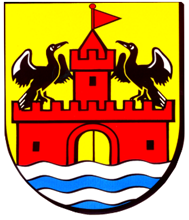 ZAMAWIAJĄCY:GMINA JEDWABNOUl. Warmińska 212 – 122 JedwabnoSPECYFIKACJA  WARUNKÓW  ZAMÓWIENIAw postępowaniu o udzielenie zamówienia publicznego, prowadzonymw trybie podstawowym pn.:„Udzielenie kredytu długoterminowego na sfinansowanie planowanego deficytu budżetu Gminy Jedwabno oraz spłatę zaciągniętych zobowiązań z tytułu zaciągniętych kredytów i pożyczek”Jedwabno, 2021 r.SPECYFIKACJA  WARUNKÓW ZAMÓWIENIAzawiera:Dział I	Postanowienia ogólne SWZDział II	Opis przedmiotu zamówieniazałącznik nr 1	Projektowane postanowienia umowy w sprawie zamówienia publicznegoDział III	Formularz oferty i formularze załączników załącznik nr 1	Formularz ofertyzałącznik nr 2	Wzór oświadczenia wykonawcy dotyczącego przesłanek wykluczenia z postępowania oraz spełniania warunków udziału w postępowaniuzałącznik nr 3	Wzór oświadczenia wykonawców wspólnie ubiegających się o udzielenie zamówienia, o którym mowa w art. 117 ust. 4 ustawy Pzpzałącznik nr 4	Oświadczenie na podstawie art. 108 ust. 5 ustawy z dnia 11 września 2019 r. Prawo zamówień publicznych (Dz. U. z 2021 r. poz. 1129)     załącznik nr 5       Wykaz funkcjonujących kredytów i pożyczek na dzień 30.09.2021 r.Dział IPostanowienia ogólne SWZInformacje o zamawiającymNazwa zamawiającego: GMINA JEDWABNOAdres zamawiającego: ul. Warmińska 2, 12 – 122 JedwabnoNumer telefonu: +48 89 62 13 045Adres poczty elektronicznej: ug@jedwabno.plAdres strony internetowej prowadzonego postępowania: www.miniportal.uzp.gov.pl, www.bip.jedwabno.pl.Adres skrytki ePUAP: /5b30r2fhow/skrytkaPostępowanie prowadzone jest przez: Gminę Jedwabno, ul. Warmińska 2, 12 – 122 Jedwabno.Adres strony internetowej, na której udostępniane będą zmiany i wyjaśnienia treści SWZ oraz inne dokumenty zamówienia bezpośrednio związane z postępowaniem o udzielenie zamówieniawww.miniportal.uzp.gov.pl, www.bip.jedwabno.pl.W postępowaniu o udzielenie zamówienia komunikacja między zamawiającym, a wykonawcami odbywa się przy użyciu: - miniPortalu, który dostępny jest pod adresem: https://miniportal.uzp.gov.pl/, - ePUAPu dostępnego pod adresem: https://epuap.gov.pl/wps/portal,- poczty elektronicznej: ug@jedwabno.pl Tryb udzielenia zamówienia.Postępowanie o udzielenie zamówienia publicznego prowadzone jest w trybie podstawowym bez przeprowadzenia negocjacji treści złożonych ofert zgodnie z art. 275 pkt 1 ustawy z dnia 11 września 2019 r. Prawo zamówień publicznych (tekst jednolity: Dz. U. z 2021 r. poz. 1129 ze zm.), przy udziale komisji przetargowej. W związku z powyższym zamawiający nie przewiduje wyboru najkorzystniejszej oferty z możliwością prowadzenia negocjacji.Ilekroć w niniejszej SWZ użyte jest pojęcie „ustawa Pzp”, należy przez to rozumieć ustawę Prawo zamówień publicznych, o której mowa w pkt 1 niniejszego rozdziału. W sprawach nieuregulowanych zapisami niniejszej SWZ, stosuje się przepisy ustawy Pzp wraz z aktami wykonawczymi do tej ustawy. Do czynności podejmowanych przez zamawiającego i wykonawców stosować się będzie przepisy ustawy z dnia 23 kwietnia 1964 r. – Kodeks cywilny (tekst jednolity: Dz. U. z 2020 r. poz. 1740 ze zm.), jeżeli przepisy ustawy Pzp nie stanowią inaczej.Postępowanie prowadzone jest dla wartości zamówienia mniejszej niż próg unijny określony na podstawie art. 3 ust. 1 pkt 1) ustawy Pzp.Opis przedmiotu zamówienia.Przedmiotem zamówienia jest udzielenie kredytu długoterminowego na finansowanie planowanego deficytu budżetu Gminy Jedwabno oraz spłatę wcześniej zaciągniętych zobowiązań z tytułu zaciągniętych kredytów i pożyczek.Szczegółowy opis przedmiotu zamówienia zawiera Dział II SWZ.Nazwy i kody Wspólnego Słownika Zamówień (CPV):Główny kod CPV:66113000-5 - Usługi udzielenia kredytu.Zamawiający nie stawia obligatoryjnego wymogu odbycia przez Wykonawców przed złożeniem oferty wizji lokalnej, o której mowa w art. 131 ust. 2 ustawy Pzp oraz sprawdzenia przez Wykonawcę dokumentów niezbędnych do realizacji zamówienia dostępnych na miejscu u Zamawiającego.Wymagania w zakresie zatrudniania na podstawie stosunku pracyStosownie do dyspozycji art. 95 ustawy Pzp zamawiający wymaga, aby wykonawca lub podwykonawca wykonujący czynności związane z realizacją zamówienia zatrudniał pracowników na podstawie stosunku pracy, tj. zatrudniał osoby wykonujące wskazane przez Zamawiającego czynności, które polegają na wykonywaniu pracy w sposób określony w art. 22 § 1 ustawy z dnia 26 czerwca 1974 r. Kodeksu pracy (tekst jednolity: Dz. U. z 2020 r., poz. 1320 ze zm.). Wymóg ten dotyczy osób, które wykonują czynności bezpośrednio związane z udzieleniem i obsługą kredytu w trakcie trwania umowy. Obowiązek ten nie obejmuje zatem czynności w ramach wykonywania samodzielnych funkcji kierowniczych. Termin wykonania zamówienia.Przedmiot zamówienia należy wykonać w terminie: 183 miesięcy od daty zawarcia umowy.Informacje o środkach komunikacji elektronicznej, przy użyciu których zamawiający będzie komunikował się z wykonawcami, oraz informacje o wymaganiach technicznych i organizacyjnych sporządzania, wysyłania i odbierania korespondencji elektronicznej.Komunikacja pomiędzy zamawiającym a wykonawcami, w szczególności składanie oświadczeń, wniosków, zawiadomień oraz przekazywanie informacji odbywa się elektronicznie za pośrednictwem dedykowanego formularza: „Formularz do komunikacji” udostępnionego przez miniPortal (dostępnego pod adresem: https://miniportal.uzp.gov.pl/).Komunikacja pomiędzy zamawiającym, a wykonawcami, o której mowa w pkt 1 powyżej może również odbywać się za pomocą poczty elektronicznej na adres e-mail zamawiającego: ug@jedwabno.pl oraz adres (adresy) e-mail wykonawcy podany w Formularzu oferty (załącznik nr 1 do Działu III SWZ). Po otwarciu ofert kontakt przez adres e-mail będzie możliwy tylko poprzez adres (adresy) wskazany w Formularzu oferty.Wykonawca zamierzający wziąć udział w postępowaniu o udzielenie zamówienia publicznego, musi posiadać konto na ePUAP. Wykonawca posiadający konto na ePUAP ma dostęp do następujących formularzy: „Formularz do złożenia, zmiany, wycofania oferty lub wniosku” oraz „Formularz do komunikacji”.Wymagania techniczne i organizacyjne wysyłania i odbierania dokumentów elektronicznych, elektronicznych kopii dokumentów i oświadczeń oraz informacji przekazywanych przy ich użyciu opisane zostały w Regulaminie korzystania z systemu miniPortal oraz Warunkach korzystania z elektronicznej platformy usług administracji publicznej (ePUAP). Przekazanie korespondencji przez wykonawcę poprzez portale wskazane w pkt 1 oznacza akceptację regulaminów, o którym mowa w pkt 4 niniejszego rozdziału SWZ.Dokumenty elektroniczne składane są przez wykonawcę za pośrednictwem dedykowanych formularzy: „Formularz złożenia, zmiany, wycofania oferty lub wniosku” i „Formularz do komunikacji”, jako załączniki. Maksymalny rozmiar przesyłanych plików wynosi 150 MB. Za datę przekazania oferty, wniosków, zawiadomień, dokumentów elektronicznych, oświadczeń lub elektronicznych kopii dokumentów lub oświadczeń oraz innych informacji przyjmuje się datę ich przekazania na ePUAP. Zamawiający opublikował na stronie prowadzonego postępowania link do postępowania oraz ID postępowania. Dane postępowanie można wyszukać również na liście wszystkich postępowań w miniPortalu, klikając wcześniej opcję „Dla Wykonawców” lub ze strony głównej z zakładki Postępowania.Zamawiający lub wykonawca przekazując oświadczenia, wnioski, zawiadomienia oraz informacje przy użyciu środków komunikacji elektronicznej, w rozumieniu ustawy z dnia 18 lipca 2002 r. o świadczeniu usług drogą elektroniczną, mogą żądać od drugiej strony niezwłocznego potwierdzenia ich otrzymania. Komunikacja ustna dopuszczalna jest wyłącznie w odniesieniu do informacji, które nie są istotne, w szczególności nie dotyczą ogłoszenia o zamówieniu lub dokumentów zamówienia, ofert, o ile jej treść jest udokumentowana (wymagana jest pisemna notatka z ustnej rozmowy).Sposób sporządzenia dokumentów elektronicznych musi być zgody z wymaganiami określonymi w rozporządzeniu Prezesa Rady Ministrów z dnia 30 grudnia 2020 r. w sprawie sposobu sporządzania i przekazywania informacji oraz wymagań technicznych dla dokumentów elektronicznych oraz środków komunikacji elektronicznej w postępowaniu o udzielenie zamówienia publicznego lub konkursie (Dz. U. z 2020 r., poz. 2452) oraz rozporządzeniu Ministra Rozwoju, Pracy i Technologii z dnia 23 grudnia 2020 r. w sprawie podmiotowych środków dowodowych oraz innych dokumentów lub oświadczeń, jakich może żądać zamawiający od wykonawcy (Dz. U. z 2020 r., poz. 2415). Oferty, oświadczenia, o których mowa w art. 125 ust. 1 ustawy Pzp, podmiotowe środki dowodowe, w tym oświadczenie, o którym mowa w art. 117 ust. 4 ustawy Pzp, oraz zobowiązanie podmiotu udostępniającego zasoby, o którym mowa w art. 118 ust. 3 ustawy Pzp, przedmiotowe środki dowodowe, pełnomocnictwo, sporządza się w postaci elektronicznej, w formatach danych określonych w przepisach wydanych na podstawie art. 18 ustawy z dnia 17 lutego 2005 r. o informatyzacji działalności podmiotów realizujących zadania publiczne (tekst jednolity: Dz. U. z 2021 r. poz. 670 ze zm.), z zastrzeżeniem formatów, o których mowa w art. 66 ust. 1 ustawy, z uwzględnieniem rodzaju przekazywanych danych.Informacje, oświadczenia lub dokumenty, inne niż określone w pkt 12 niniejszego rozdziału SWZ, przekazywane w postępowaniu o udzielenie zamówienia, sporządza się w postaci elektronicznej, w formatach danych określonych w przepisach wydanych na podstawie art. 18 ustawy z dnia 17 lutego 2005 r. o informatyzacji działalności podmiotów realizujących zadania publiczne lub jako tekst wpisany bezpośrednio do wiadomości przekazywanej przy użyciu środków komunikacji elektronicznej, wskazanych przez zamawiającego w niniejszej SWZ.Zamawiający informuje, iż w przypadku przesłania przez wykonawcę dokumentów elektronicznych skompresowanych (w tym oferta), dopuszczone są jedynie formaty danych wskazanych w Rozporządzeniu Rady Ministrów z dnia 12 kwietnia 2012 r. w sprawie Krajowych Ram Interoperacyjności, minimalnych wymagań dla rejestrów publicznych  i wymiany informacji w postaci elektronicznej oraz minimalnych wymagań dla systemów teleinformatycznych (tekst jednolity: Dz. U. z 2017 r. poz. 2247).W przypadku gdy dokumenty elektroniczne w postępowaniu o udzielenie zamówienia, przekazywane przy użyciu środków komunikacji elektronicznej, zawierają informacje stanowiące tajemnicę przedsiębiorstwa w rozumieniu przepisów ustawy z dnia 16 kwietnia 1993 r. o zwalczaniu nieuczciwej konkurencji (tekst jednolity: Dz. U. z 2020 r. poz. 1913), wykonawca, w celu utrzymania w poufności tych informacji, przekazuje je w wydzielonym i odpowiednio oznaczonym pliku pn. „Załącznik stanowiący tajemnicę przedsiębiorstwa”.Protokół postępowania o udzielenie zamówienia wraz z załącznikami, w tym oferta wykonawcy wraz z załącznikami, są jawne, z wyjątkiem informacji stanowiących tajemnicę przedsiębiorstwa w rozumieniu przepisów o zwalczaniu nieuczciwej konkurencji, jeżeli wykonawca wraz z przekazaniem takich informacji zastrzegł, że nie mogą być one udostępniane oraz wykazał, że zastrzeżone informacje stanowią tajemnicę przedsiębiorstwa. Wykonawca nie może zastrzec informacji, o których mowa w art. 222 ust. 5 ustawy Pzp. Protokół postępowania wraz z załącznikami, w tym oferty wraz z załącznikami, udostępnia się na wniosek.Osobami uprawnionymi do kontaktów z Wykonawcami są:w sprawach przedmiotu zamówienia	- Wioletta Gilw sprawach proceduralnych	- Lena KarwaszewskaOpis sposobu udzielania wyjaśnień dotyczących specyfikacji warunków zamówieniaTreść SWZ wraz z załącznikami zamieszczona jest na stronie internetowej prowadzonego postępowania.Wykonawca może zwrócić się do zamawiającego z wnioskiem o wyjaśnienie treści SWZ.Zamawiający niezwłocznie udzieli wyjaśnień, jednakże nie później niż na 2 dni przed upływem terminu składania ofert, o ile wniosek o wyjaśnienie SWZ wpłynie do zamawiającego nie później niż na 4 dni przed upływem terminu składania ofert. Wszelkie wyjaśnienia, modyfikacje treści SWZ oraz inne informacje związane z niniejszym postępowaniem, zamawiający będzie zamieszczał wyłącznie na stronie internetowej prowadzonego postępowania.W uzasadnionych przypadkach zamawiający może przed upływem terminu składania ofert zmienić treść SWZ. Każda wprowadzona przez zamawiającego zmiana staje się w takim przypadku częścią SWZ. Dokonaną zmianę treści SWZ zamawiający udostępnia na stronie internetowej prowadzonego postępowania.Zamawiający oświadcza, iż nie zamierza zwoływać zebrania wykonawców w celu wyjaśnienia treści SWZ.Termin związania ofertą.Wykonawca jest związany ofertą w terminie 30 dni od daty otwarcia ofert.W przypadku gdy wybór najkorzystniejszej oferty nie nastąpi przed upływem terminu związania ofertą określonego w pkt 1 powyżej, zamawiający przed upływem terminu związania ofertą zwraca się jednokrotnie do wykonawców o wyrażenie zgody na przedłużenie tego terminu o wskazywany przez niego okres, nie dłuższy niż 30 dni. Przedłużenie terminu związania ofertą, o którym mowa w pkt 2 powyżej, wymaga złożenia przez wykonawcę pisemnego oświadczenia o wyrażeniu zgody na przedłużenie terminu związania ofertą.Opis sposobu przygotowania i złożenia oferty.1. Wykonawca ma prawo złożyć tylko jedną ofertę wypełniając odpowiednio formularz oferty lub według takiego samego schematu, stanowiącego załącznik nr 1 do Działu III SWZ. Do oferty należy dołączyć wszystkie dokumenty i oświadczenia wymagane odpowiednimi postanowieniami SWZ.2. Ofertę wraz ze stanowiącymi jej integralną cześć załącznikami należy złożyć pod rygorem nieważności w formie elektronicznej (w postaci elektronicznej opatrzonej kwalifikowanym podpisem elektronicznym) lub w postaci elektronicznej opatrzonej podpisem zaufanym w rozumieniu ustawy z dnia 17 lutego 2005 r. o informatyzacji działalności podmiotów realizujących zadania publiczne (tekst jednolity: Dz. U. z 2021 r., poz. 670 ze zm.) lub podpisem osobistym w rozumieniu ustawy z dnia 6 sierpnia 2010 r. o dowodach osobistych (tekst jednolity: Dz. U. z 2021 r., poz. 816 ze zm.).3.  Zamawiający zaleca, aby oferta została utworzona w formacie .pdf oraz podpisana wewnętrznym podpisem elektronicznym. W przypadku zastosowania podpisu zewnętrznego należy pamiętać o obowiązku dołączenia do pliku stanowiącego ofertę także pliku podpisującego, który generuje się automatycznie podczas złożenia podpisu.4. Oferta wraz ze stanowiącymi jej integralną część wszystkimi załącznikami (dokumentami i oświadczeniami) stanowi jedną całość i powinna być przygotowana zgodnie z wymogami SWZ oraz ustawy Pzp.5. Podmiotowe środki dowodowe, przedmiotowe środki dowodowe oraz inne dokumenty lub oświadczenia, sporządzone w języku obcym przekazuje się wraz z tłumaczeniem na język polski    nie dotyczy oferty, która musi być sporządzona w języku polskim.6. Oferta musi być podpisana przez osobę/y upoważnioną/e do reprezentowania wykonawcy.7. Wykonawca zobowiązany jest złożyć wraz z ofertą (sporządzoną na formularzu oferty - załącznik nr 1 do Działu III SWZ):Oświadczenie, o którym mowa w art. 125 ust. 1 ustawy Pzp o niepodleganiu wykluczeniu 
z postępowania oraz spełnianiu warunków udziału w postępowaniu, w zakresie wskazanym w rozdziale XIII SWZ – zgodnie z załącznikiem nr 2 do Działu III SWZ. Oświadczenie stanowi dowód potwierdzający brak podstaw wykluczenia wykonawcy oraz spełniania przez niego warunków udziału w postępowaniu na dzień składania ofert, tymczasowo zastępujący wymagane przez zamawiającego podmiotowe środki dowodowe, wskazane w SWZ. Oświadczenie składa się, pod rygorem nieważności, w formie elektronicznej (w postaci elektronicznej opatrzonej kwalifikowanym podpisem elektronicznym) lub w postaci elektronicznej opatrzonej podpisem zaufanym lub podpisem osobistym. Oświadczenie wykonawców wspólnie ubiegających się o udzielenie zamówienia, o którym mowa w art. 117 ust. 4 ustawy Pzp (jeżeli dotyczy).Warunek udziału w postępowaniu dotyczący uprawnień do prowadzenia określonej działalności gospodarczej lub zawodowej, wskazany w rozdziale XII pkt 3 ppkt 2) dział I SWZ, jest spełniony, jeżeli co najmniej jeden z Wykonawców wspólnie ubiegający się o udzielenie zamówienia, posiada uprawnienia do prowadzenia określonej działalności gospodarczej lub zawodowej i zrealizuje usługi do realizacji których te uprawnienia są wymagane. W  takim przypadku, wykonawcy wspólnie ubiegający się o udzielenie zamówienia dołączają do oferty oświadczenie, z którego wynika, które usługi wykonują poszczególni wykonawcy – zgodnie z załącznikiem nr 3 do Działu III SWZ. Oświadczenie składa się, pod rygorem nieważności, w formie elektronicznej (w postaci elektronicznej opatrzonej kwalifikowanym podpisem elektronicznym) lub w postaci elektronicznej opatrzonej podpisem zaufanym lub podpisem osobistym.Pełnomocnictwo (jeżeli dotyczy). Upoważnienie osób podpisujących ofertę musi bezpośrednio wynikać z dokumentów dołączonych do oferty. Oznacza to, że jeżeli upoważnienie takie nie wynika wprost z dokumentu stwierdzającego status prawny wykonawcy, to do oferty należy dołączyć stosowne pełnomocnictwo w formie oryginału lub kopii potwierdzonej notarialnie, ustanowione do reprezentowania wykonawcy/ów ubiegającego/ych się o udzielenie zamówienia publicznego.W przypadku składania oferty wspólnej przez kilku przedsiębiorców (tzw. konsorcjum) wspólnicy muszą ustanowić pełnomocnika do reprezentowania ich w postępowaniu o udzielenie zamówienia albo do reprezentowania w postępowaniu i zawarcia umowy. Do oferty należy dołączyć stosowne pełnomocnictwo, podpisane przez osoby upoważnione do składania oświadczeń woli każdego ze wspólników.Pełnomocnictwo przekazuje się w postaci elektronicznej i opatruje kwalifikowanym podpisem elektronicznym, podpisem zaufanym lub podpisem osobistym. W przypadku, gdy pełnomocnictwo zostało wystawione w postaci papierowej i opatrzone własnoręcznym podpisem, przekazuje się cyfrowe odwzorowanie tego dokumentu, opatrzone kwalifikowanym podpisem elektronicznym, podpisem zaufanym lub podpisem osobistym, poświadczającym zgodność cyfrowego odwzorowania z dokumentem w postaci papierowej. Poświadczenia zgodności cyfrowego odwzorowania z pełnomocnictwem w postaci papierowej, może dokonać mocodawca (osoba/osoby wystawiające pełnomocnictwo) lub notariusz.8.  Wykonawca podpisuje elektronicznie formularz oferty zgodnie z pkt 2 powyżej. Do podpisanego elektronicznie formularza oferty dołącza podpisane elektronicznie oświadczenia i dokumenty, o których mowa w pkt 7 powyżej, a następnie je zaszyfrowuje. Funkcjonalność do zaszyfrowania oferty dostępna jest na miniPortalu, w szczegółach danego postępowania. W celu prawidłowego złożenia i zaszyfrowania oferty wykonawca powinien się posłużyć 32 znakowym identyfikatorem z miniPortalu – ID postępowania, który zamawiający opublikował również na stronie prowadzonego postępowania.Następnie, zaszyfrowaną ofertę wykonawca składa za pośrednictwem „Formularza do złożenia, zmiany, wycofania oferty lub wniosku” dostępnego na ePUAP i udostępnionego również na miniPortalu.9. Zamawiający rekomenduje stosowanie formatu .pdf. Jednak wykonawca może przygotować ofertę w każdym innym formacie zgodnym z przepisami rozp. Rady Ministrów z dnia 12 kwietnia 2012 roku w sprawie Krajowych Ram Interoperacyjności, minimalnych wymagań dla rejestrów publicznych i wymiany informacji w postaci elektronicznej oraz minimalnych wymagań dla systemów teleinformatycznych (tekst jednolity: Dz.U. z 2017 r., poz. 2247 ze zm.).W przypadku przekazywania w postępowaniu dokumentu elektronicznego w formacie poddającym dane kompresji, opatrzenie pliku zawierającego skompresowane dokumenty kwalifikowanym podpisem elektronicznym, podpisem zaufanym lub podpisem osobistym, jest równoznaczne z opatrzeniem wszystkich dokumentów zawartych w tym pliku odpowiednio kwalifikowanym podpisem elektronicznym, podpisem zaufanym lub podpisem osobistym.10. Ofertę należy złożyć w oryginale.11. Nazwa pliku z formularzem ofertowym powinna zawierać słowo OFERTA. W przeciwnym razie zamawiający nie ponosi odpowiedzialności za nieotwarcie nieprawidłowo opisanego pliku z formularzem ofertowym w trakcie sesji otwarcia ofert.12. Sposób złożenia oferty, w tym zaszyfrowania oferty, opisany został w „Instrukcji użytkownika”, dostępnej na stronie: https://miniportal.uzp.gov.pl/  13. Jeżeli dokumenty elektroniczne, przekazywane przy użyciu środków komunikacji elektronicznej, zawierają informacje stanowiące tajemnicę przedsiębiorstwa w rozumieniu przepisów ustawy z dnia 16 kwietnia 1993 r. o zwalczaniu nieuczciwej konkurencji (tekst jednolity: Dz. U. z 2020 r., poz. 1913), wykonawca, w celu utrzymania w poufności tych informacji, przekazuje je w wydzielonym i odpowiednio oznaczonym pliku, wraz z jednoczesnym zaznaczeniem polecenia „Załącznik stanowiący tajemnicę przedsiębiorstwa”, a następnie wraz z plikami stanowiącymi jawną część należy ten plik zaszyfrować.14.W przypadku, gdy w opatrzonej kwalifikowanym podpisem elektronicznym, podpisem zaufanym lub podpisem osobistym ofercie lub oświadczeniu Wykonawcy, zostały naniesione zmiany, oferta/oświadczenie wykonawcy muszą być ponownie podpisane kwalifikowanym podpisem elektronicznym lub podpisem zaufanym lub podpisem osobistym, przez wykonawcę lub osobę/y upoważnioną/e do reprezentowania wykonawcy/ów wspólnie ubiegających się o udzielenie zamówienia publicznego.15.Oferta może być złożona tylko do upływu terminu składania ofert. 16.Wykonawca może przed upływem terminu do składania ofert zmienić lub wycofać ofertę za pośrednictwem „Formularza do złożenia, zmiany, wycofania oferty lub wniosku” dostępnego na ePUAP i udostępnionego również na miniPortalu. Sposób zmiany i wycofania oferty został opisany w „Instrukcji użytkownika” dostępnej na miniPortalu.17.Wykonawca po upływie terminu do składania ofert nie może skutecznie dokonać zmiany ani wycofać złożonej oferty.18.Termin składania ofert: do dnia 02.12. 2021 r. do godziny 11:00.19. Za datę przekazania oferty rozumie się datę jej przekazania na ePUAP.20.W przypadku otrzymania przez zamawiającego oferty po terminie podanym w pkt 18 niniejszego rozdziału SWZ, oferta zostanie odrzucona. 21.Koszty udziału w postępowaniu, a w szczególności koszty sporządzenia oferty, pokrywa Wykonawca. Zamawiający nie przewiduje zwrotu kosztów udziału w postępowaniu (za wyjątkiem zaistnienia okoliczności, o której mowa w art. 261 ustawy Pzp).Otwarcie ofert.Otwarcie ofert nastąpi w dniu 02.12.2021 r. o godzinie 12:00.Najpóźniej przed otwarciem ofert zamawiający udostępni na stronie internetowej prowadzonego postępowania informację o kwocie, jaką zamawiający zamierza przeznaczyć na sfinansowanie zamówienia.Otwarcie ofert następuje poprzez użycie mechanizmu do odszyfrowania ofert dostępnego po zalogowaniu w zakładce Deszyfrowanie na miniPortalu i następuje poprzez wskazanie pliku do odszyfrowania. Niezwłocznie po otwarciu złożonych ofert, zamawiający zamieści na stronie internetowej prowadzonego postępowania informacje o:1)	nazwach albo imionach i nazwiskach oraz siedzibach lub miejscach prowadzonej działalności gospodarczej albo miejscach zamieszkania wykonawców, których oferty zostały otwarte;2)	cenach zawartych w ofertach.Informację o wyborze oferty najkorzystniejszej bądź o unieważnieniu postępowania zamawiający zamieści na stronie internetowej prowadzonego postępowania.Podstawy wykluczenia z postępowania. Warunki udziału w postępowaniu.O udzielenie zamówienia mogą ubiegać się Wykonawcy, którzy:nie podlegają wykluczeniu;spełniają warunki udziału w postępowaniu określone przez zamawiającego w ogłoszeniu o zamówieniu oraz w pkt 3 niniejszego rozdziału SWZ.2. Podstawy wykluczenia: Zamawiający wykluczy z postępowania wykonawcę, w stosunku do którego zachodzi którakolwiek z okoliczności wskazanych w art. 108 ust. 1 pkt 1-6 ustawy Pzp (przesłanki wykluczenia obligatoryjne): 1)    będącego osobą fizyczną, którego prawomocnie skazano za przestępstwo:udziału w zorganizowanej grupie przestępczej albo związku mającym na celu popełnienie przestępstwa lub przestępstwa skarbowego, o którym mowa w art. 258 Kodeksu karnego,handlu ludźmi, o którym mowa w art. 189a Kodeksu karnego,o którym mowa w art. 228–230a, art. 250a Kodeksu karnego lub w art. 46 lub art. 48 ustawy z dnia 25 czerwca 2010 r. o sporcie,finansowania przestępstwa o charakterze terrorystycznym, o którym mowa w art. 165a Kodeksu karnego, lub przestępstwo udaremniania lub utrudniania stwierdzenia przestępnego pochodzenia pieniędzy lub ukrywania ich pochodzenia, o którym mowa w art. 299 Kodeksu karnego,o charakterze terrorystycznym, o którym mowa w art. 115 § 20 Kodeksu karnego, lub mające na celu popełnienie tego przestępstwa,powierzenia wykonywania pracy małoletniemu cudzoziemcowi, o którym mowa w art. 9 ust. 2 ustawy z dnia 15 czerwca 2012 r. o skutkach powierzania wykonywania pracy cudzoziemcom przebywającym wbrew przepisom na terytorium Rzeczypospolitej Polskiej (Dz. U. poz. 769),przeciwko obrotowi gospodarczemu, o których mowa w art. 296–307 Kodeksu karnego, przestępstwo oszustwa, o którym mowa w art. 286 Kodeksu karnego, przestępstwo przeciwko wiarygodności dokumentów, o których mowa w art. 270–277d Kodeksu karnego, lub przestępstwo skarbowe,o którym mowa w art. 9 ust. 1 i 3 lub art. 10 ustawy z dnia 15 czerwca 2012 r. o skutkach powierzania wykonywania pracy cudzoziemcom przebywającym wbrew przepisom na terytorium Rzeczypospolitej Polskiej– lub za odpowiedni czyn zabroniony określony w przepisach prawa obcego;jeżeli urzędującego członka jego organu zarządzającego lub nadzorczego, wspólnika spółki w spółce jawnej lub partnerskiej albo komplementariusza w spółce komandytowej lub komandytowo-akcyjnej lub prokurenta prawomocnie skazano za przestępstwo, o którym mowa w ppkt 1 powyżej;wobec którego wydano prawomocny wyrok sądu lub ostateczną decyzję administracyjną o zaleganiu z uiszczeniem podatków, opłat lub składek na ubezpieczenie społeczne lub zdrowotne, chyba że wykonawca odpowiednio przed upływem terminu do składania wniosków o dopuszczenie do udziału w postępowaniu albo przed upływem terminu składania ofert dokonał płatności należnych podatków, opłat lub składek na ubezpieczenie społeczne lub zdrowotne wraz z odsetkami lub grzywnami lub zawarł wiążące porozumienie w sprawie spłaty tych należności;wobec którego prawomocnie  orzeczono zakaz ubiegania się o zamówienia publiczne;jeżeli zamawiający może stwierdzić, na podstawie wiarygodnych przesłanek, że wykonawca zawarł z innymi wykonawcami porozumienie mające na celu zakłócenie konkurencji, w szczególności jeżeli należąc do tej samej grupy kapitałowej w rozumieniu ustawy z dnia 16 lutego 2007 r. o ochronie konkurencji i konsumentów, złożyli odrębne oferty, oferty częściowe lub wnioski o dopuszczenie do udziału w postępowaniu, chyba że wykażą, że przygotowali te oferty lub wnioski niezależnie od siebie;jeżeli, w przypadkach, o których mowa w art. 85 ust. 1 ustawy Pzp, doszło do zakłócenia konkurencji wynikającego z wcześniejszego zaangażowania tego wykonawcy lub podmiotu, który należy z wykonawcą do tej samej grupy kapitałowej w rozumieniu ustawy z dnia 16 lutego 2007 r. o ochronie konkurencji i konsumentów, chyba że spowodowane tym zakłócenie konkurencji może być wyeliminowane w inny sposób niż przez wykluczenie wykonawcy z udziału w postępowaniu o udzielenie zamówienia.Zamawiający nie przewiduje wykluczenia Wykonawcy na podstawie art. 109 ust. 1 ustawy Pzp.3. Warunki udziału w postępowaniu, określone przez zamawiającego zgodnie z art. 112 ust. 2 ustawy Pzp:zdolność do występowania w obrocie gospodarczym – zamawiający nie stawia warunku w powyższym zakresie; uprawnienia do prowadzenia określonej działalności gospodarczej lub zawodowej: zamawiający uzna, że wykonawca spełnia warunek, jeżeli posiada zezwolenie na prowadzenie działalności bankowej na terenie Polski, a także na realizację usług objętych przedmiotem zamówienia, zgodnie z przepisami ustawy Prawo bankowe z dnia 29.08.1997 r. (tekst jednolity: Dz. U. z 2020 r., poz. 896 ze zm.), a w przypadku określonym w art. 178 ust. 1 ustawy Prawo bankowe inny dokument potwierdzający rozpoczęcie działalności przed dniem wejścia w życie ustawy, o której mowa w art. 193 ustawy Prawo bankowe; Zgodnie z art. 117 ust. 2 ustawy Pzp: „Warunek dotyczący uprawnień do prowadzenia określonej działalności gospodarczej lub zawodowej, o którym mowa w art. 112 ust. 2 pkt 2, jest spełniony, jeżeli co najmniej jeden z wykonawców wspólnie ubiegający się o udzielenie zamówienia posiada uprawnienia do prowadzenia określonej działalności gospodarczej lub zawodowej i zrealizuje roboty budowlane, dostawy lub usługi, do których realizacji te uprawnienia są wymagane.”sytuacja ekonomiczna lub finansowa – zamawiający nie stawia warunku w powyższym zakresie; zdolność techniczna lub zawodowa – zamawiający nie stawia warunku w powyższym zakresie.Wykaz podmiotowych środków dowodowych.Brak podstaw wykluczenia.Wykonawca, którego oferta zostanie najwyżej oceniona, w celu wykazania braku podstaw (przesłanek) wykluczenia z postępowania, na podstawie art. 274 ust. 1 ustawy Pzp zostanie wezwany do złożenia podmiotowych środków dowodowych (aktualnych na dzień ich złożenia), a mianowicie oświadczenia Wykonawcy, w zakresie art. 108 ust. 1 pkt 5 ustawy Pzp, o braku przynależności do tej samej grupy kapitałowej w rozumieniu ustawy z dnia 16 lutego 2007 r. o ochronie konkurencji i konsumentów (tekst jednolity: Dz. U. z 2021 r. poz. 275 ze zm.), z innym wykonawcą, który złożył odrębną ofertę, albo oświadczenia o przynależności do tej samej grupy kapitałowej wraz z dokumentami lub informacjami potwierdzającymi przygotowanie oferty, niezależnie od innego wykonawcy należącego do tej samej grupy kapitałowej.W przypadku wspólnego ubiegania się o zamówienie przez wykonawców, przedmiotowe oświadczenie składa każdy z wykonawców wspólnie ubiegających się o zamówienie.Spełnianie warunków udziału w postępowaniu.Wykonawca, którego oferta zostanie najwyżej oceniona, w celu wykazania spełniania warunków udziału w postępowaniu (określonych przez zamawiającego w ust. 3 rozdziału XII, działu I SWZ), na podstawie art. 274 ust. 1 ustawy Pzp zostanie wezwany do złożenia podmiotowych środków dowodowych (aktualnych na dzień ich złożenia), a mianowicie zezwolenia na prowadzenie działalności bankowej na terenie Polski, a także na realizację usług objętych przedmiotem zamówienia, zgodnie z przepisami ustawy Prawo bankowe z dnia 29.08.1997 r. (tekst jednolity: Dz. U. z 2020 r., poz. 896 ze zm.), a w przypadku określonym w art. 178 ust. 1 ustawy Prawo bankowe inny dokument potwierdzający rozpoczęcie działalności przed dniem wejścia w życie ustawy, o której mowa w art. 193 ustawy Prawo bankowe.Procedura sanacyjna - samooczyszczenie:Wykonawca nie podlega wykluczeniu w okolicznościach określonych w art. 108 pkt 1, 2 i 5 jeżeli udowodni zamawiającemu, że spełnił łącznie następujące przesłanki:1)	naprawił lub zobowiązał się do naprawienia szkody wyrządzonej przestępstwem, wykroczeniem lub swoim nieprawidłowym postępowaniem, w tym poprzez zadośćuczynienie pieniężne;2)	wyczerpująco wyjaśnił fakty i okoliczności związane z przestępstwem, wykroczeniem lub swoim nieprawidłowym postępowaniem oraz spowodowanymi przez nie szkodami, aktywnie współpracując odpowiednio z właściwymi organami, w tym organami ścigania, lub zamawiającym;3)	podjął konkretne środki techniczne, organizacyjne i kadrowe, odpowiednie dla zapobiegania dalszym przestępstwom, wykroczeniom lub nieprawidłowemu postępowaniu, w szczególności:a)	zerwał wszelkie powiązania z osobami lub podmiotami odpowiedzialnymi za nieprawidłowe postępowanie wykonawcy,b)	zreorganizował personel,c)	wdrożył system sprawozdawczości i kontroli,d)	utworzył struktury audytu wewnętrznego do monitorowania przestrzegania przepisów, wewnętrznych regulacji lub standardów,e)	wprowadził wewnętrzne regulacje dotyczące odpowiedzialności i odszkodowań za nieprzestrzeganie przepisów, wewnętrznych regulacji lub standardów.Zamawiający ocenia, czy podjęte przez wykonawcę czynności, o których mowa powyżej, są wystarczające do wykazania jego rzetelności, uwzględniając wagę i szczególne okoliczności czynu wykonawcy. Jeżeli podjęte przez wykonawcę czynności, o których mowa powyżej, nie są wystarczające do wykazania jego rzetelności, zamawiający wykluczy wykonawcę.Sposób sporządzenia dokumentów elektronicznych musi być zgody z wymaganiami określonymi w Rozporządzeniu Prezesa Rady Ministrów z dnia 30 grudnia 2020 r. w sprawie sposobu sporządzania i przekazywania informacji oraz wymagań technicznych dla dokumentów elektronicznych oraz środków komunikacji elektronicznej w postępowaniu o udzielenie zamówienia publicznego lub konkursie (Dz. U. z 2020 r., poz. 2452) oraz Rozporządzeniu Ministra Rozwoju, Pracy i Technologii z dnia 23 grudnia 2020 r. w sprawie podmiotowych środków dowodowych oraz innych dokumentów lub oświadczeń, jakich może żądać zamawiający od wykonawcy (Dz. U. z 2020 r., poz. 2415).Wykonawcy wspólnie ubiegający się o udzielenia zamówienia (konsorcjum)/poleganie na zasobach innych podmiotówWykonawcy wspólnie ubiegający się o udzielenie zamówienia.Wykonawcy mogą wspólnie ubiegać się o udzielenie zamówienia.Wykonawcy wspólnie ubiegający się o udzielenie zamówienia, ustanawiają pełnomocnika do reprezentowania ich w postępowaniu albo reprezentowania ich w postępowaniu i zawarcia umowy w sprawie przedmiotowego zamówienia publicznego.Wykonawcy wspólnie ubiegający się o udzielenie zamówienia, zobowiązani są złożyć wraz z ofertą stosowne pełnomocnictwo – zgodnie z ppkt. 2, pkt 7, rozdz. X Działu I SWZ – nie dotyczy spółki cywilnej, o ile upoważnienie/pełnomocnictwo do występowania w imieniu tej spółki wynika z dołączonej do oferty umowy spółki bądź wszyscy wspólnicy podpiszą ofertę.Pełnomocnictwo, o którym mowa powyżej może wynikać albo z dokumentu pod taką samą nazwą, albo z umowy wykonawców wspólnie ubiegających się o udzielenie zamówienia.Oferta musi być podpisana w taki sposób, by prawnie zobowiązywała wszystkich wykonawców występujących wspólnie (przez każdego z wykonawców lub upoważnionego pełnomocnika).Wszelka korespondencja prowadzona będzie wyłącznie z podmiotem występującym jako pełnomocnik wykonawców wspólnie ubiegających się o udzielenie zamówienia.W przypadku wspólnego ubiegania się o udzielenie zamówienie przez wykonawców oświadczenie, o którym mowa w art. 125 ustawy – ppkt. 1 pkt 7 rozdziału X Działu I SWZ składa każdy z wykonawców wspólnie ubiegających się o zamówienie. Oświadczenie to potwierdza spełnianie warunków udziału w postępowaniu w zakresie, w którym wykonawca wspólnie ubiegający się o udzielenie zamówienia wykazuje spełnianie warunków udziału w postępowaniu, oraz brak podstaw wykluczenia - każdy z wykonawców wspólnie ubiegających się o udzielenie zamówienia nie może podlegać wykluczeniu z postępowania w oparciu o wskazane w SWZ podstawy wykluczenia. Warunek dotyczący uprawnień do prowadzenia określonej działalności gospodarczej lub zawodowej, jest spełniony, jeżeli co najmniej jeden z wykonawców wspólnie ubiegający się o udzielenie zamówienia, posiada uprawnienia do prowadzenia określonej działalności gospodarczej lub zawodowej i zrealizuje usługi do realizacji których te uprawnienia są wymagane.W przypadku, o którym mowa w ppkt 7) powyżej, wykonawcy wspólnie ubiegający się o udzielenie zamówienia dołączają do oferty oświadczenie, z którego wynika, które usługi wykonują poszczególni wykonawcy. 	Poleganie na zasobach innych podmiotów – nie dotyczy, ze względu na treść art. 118 ust. 1 ustawy Pzp Podwykonawcy.  Wykonawca może powierzyć wykonanie części zamówienia podwykonawcy.Zamawiający wymaga, aby czynności bankowe w rozumieniu ustawy Prawo bankowe, związane z udzieleniem kredytu wraz z jego obsługą, były wykonywane bezpośrednio przez wykonawcę.Wykonawca, który zamierza wykonywać zamówienie przy udziale podwykonawcy/ów, musi w ofercie wskazać, jaką część (zakres zamówienia) wykonywać będzie w jego imieniu podwykonawca oraz podać nazwę ewentualnych podwykonawców, jeżeli są już znani. Należy w tym celu wypełnić odpowiedni punkt formularza oferty, stanowiącego załącznik nr 1 do Działu III SWZ. W przypadku, gdy wykonawca nie zamierza wykonywać zamówienia przy udziale podwykonawców, należy wpisać w formularzu „nie dotyczy” lub inne podobne sformułowanie. Jeżeli wykonawca zostawi ten punkt niewypełniony (puste pole), zamawiający uzna, iż zamówienie zostanie wykonane siłami własnymi tj. bez udziału podwykonawców.Zamawiający żąda, aby przed przystąpieniem do wykonania zamówienia wykonawca podał nazwy, dane kontaktowe oraz przedstawicieli, podwykonawców zaangażowanych w wykonanie zamówienia (jeżeli są już znani). Wykonawca zobowiązany jest do zawiadomienia zamawiającego o wszelkich zmianach w odniesieniu do informacji, o których mowa w zdaniu pierwszym, w trakcie realizacji zamówienia, a także przekazuje wymagane informacje na temat nowych podwykonawców, którym w późniejszym okresie zamierza powierzyć realizację zamówienia.Powierzenie wykonania części zamówienia podwykonawcom nie zwalnia wykonawcy z odpowiedzialności za należyte wykonanie tego zamówienia.Opis sposobu obliczania ceny.Wykonawca określa cenę realizacji zamówienia poprzez wskazanie w Formularzu oferty ceny oferty.Cena oferty określona na podstawie opisu przedmiotu zamówienia winna obejmować wszelkie koszty i składniki związane z realizacją zamówienia, wynikające wprost z Opisu przedmiotu zamówienia – Dział II SWZ, jak również w nim nie ujęte, a bez których nie można wykonać zamówienia. Należy również uwzględnić ewentualne ryzyko wynikające z okoliczności, które można było przewidzieć w terminie opracowywania oferty do czasu jej złożenia.Cena oferty podana w Formularzu oferty musi być wyrażona w złotych polskich (PLN) z dokładnością do dwóch miejsc po przecinku.Rozliczenia pomiędzy zamawiającym, a wykonawcą będą dokonywane w walucie polskiej.Cena (koszt kredytu) podana przez wykonawcę obliczona zgodnie z poniżej zamieszczonymi zasadami zawiera prognozowaną kwotę odsetek z tytułu udzielonego kredytu.Wysokość marży od udzielonego kredytu zostanie określona przez wykonawcę w Formularzu oferty na okres ważności umowy i nie będzie podlegała zmianom.Parametry dotyczące spłaty odsetek od udzielonego kredytu należy przyjąć jak w Opisie przedmiotu zamówienia – Dział II SWZ.Dla obliczenia ceny w celu porównywalności ofert należy przyjąć, iż uruchomienie nastąpi jednorazowo do dnia 29 grudnia 2021 r. na podstawie odrębnego pisemnego zawiadomienia Zamawiającego, przy uwzględnieniu następujących wielkości:kwoty kredytu w wysokości 1.101.000,00 zł będącej podstawą do obliczenia odsetek należnych Wykonawcy,kwoty odsetek od kredytu, na którą składać się będą następujące elementy:a) stawka WIBOR 3M. W postępowaniu o udzielenie zamówienia publicznego przyjmuje się WIBOR 3M wynoszący 0,24 % (wartość WIBOR 3M w na dzień 24 września 2021 r.),b)  stała marża wykonawcy wyrażona w %.Cenę stanowi iloczyn kwoty kredytu i łącznego oprocentowania (WIBOR 3M + stała marża wykonawcy) zgodnie z pkt 8 ppkt 2) niniejszego rozdziału w całym okresie kredytowania z uwzględnieniem spłaty miesięcznej zgodnie z postanowieniami zawartymi w Opisie przedmiotu zamówienia – Dział II Zamawiający nie będzie udzielał zaliczek na realizację zamówienia. Nie będą również prowadzone żadne negocjacje z wykonawcami.Zgodnie z art. 225 ustawy Pzp, jeżeli złożono ofertę której wybór prowadziłby do powstania u zamawiającego obowiązku podatkowego, zgodnie z przepisami o podatku od towarów i usług, zamawiający w celu oceny takiej oferty dolicza do przedstawionej w niej ceny podatek od towarów i usług, który miałby obowiązek rozliczyć zgodnie z tymi przepisami. Wykonawca składając ofertę, zobowiązany jest:poinformować zamawiającego, że wybór jego oferty będzie prowadził do powstania u zamawiającego obowiązku podatkowego;wskazać nazwę (rodzaj) towaru lub usługi, których dostawa lub świadczenie będą prowadziły do powstania obowiązku podatkowego;wskazać wartość towaru lub usługi objętego obowiązkiem podatkowym zamawiającego, bez kwoty podatku;wskazać stawkę podatku od towarów i usług, która zgodnie z wiedzą wykonawcy, będzie miała zastosowanie.Kryteria oraz zasady oceny ofertW celu wyboru najkorzystniejszej oferty zamawiający przyjął następujące kryteria – przypisując im odpowiednią wagę punktową:Cena oferty	                                                                           	-          60 pkt        Czas uruchomienia kredytu od dnia przekazania dyspozycji 	-          40 pkt          Kryterium czas uruchomienia kredytu od dnia przekazania dyspozycji – należy podać oferowany czas uruchomienia kredytu od dnia przekazania dyspozycji w dniach. Oferty zostaną ocenione według poniższej zasady:Czas uruchomienia:                         Punkty:do 2 dni roboczych                 -        40 pkt3 dni robocze i powyżej         -           0 pktZamawiający przyzna 40 punktów w przypadku uruchomienia kredytu nie później niż do 2 dni roboczych od dnia przekazania pocztą elektroniczną dyspozycji. W przypadku gdy okres uruchomienia kredytu będzie powyżej 2 dni roboczych wykonawca otrzyma w tym kryterium 0 pkt. Czas uruchomienia kredytu nie może przekroczyć maksymalnie 5 dni roboczych. Maksymalna ilość przyznanych punktów za spełnienie powyższych wymagań: 40 pkt.Łączna liczba punktów - ocena końcowa zostanie obliczona jako suma uzyskanych punktów w ww. kryteriach, zgodnie z poniższym wzorem:X = X1 + X2gdzie:X1 – liczba punktów przyznana danej ofercie w kryterium cena oferty,X2 – liczba punktów przyznana danej ofercie w kryterium uruchomienia kredytu od dnia przekazania dyspozycji,X  –  łączna liczba punktów uzyskana w kryteriach.Za najkorzystniejszą zostanie uznana oferta niepodlegająca odrzuceniu, która uzyska łącznie najwyższą liczbę punktów.Informacja o formalnościach, jakie powinny zostać dopełnione po wyborze oferty w celu zawarcia umowy w sprawie zamówienia publicznego. 1. Umowa w sprawie zamówienia publicznego może zostać zawarta wyłącznie z wykonawcą, którego oferta zostanie wybrana jako najkorzystniejsza. Zamawiający zawiera umowę w sprawie zamówienia publicznego w terminie nie krótszym niż 5 dni od dnia przesłania zawiadomienia o wyborze najkorzystniejszej oferty. 2. Po wyborze najkorzystniejszej oferty w celu zawarcia umowy, wykonawca dostarczy najpóźniej w dniu podpisania umowy dokument lub dokumenty potwierdzające prawo osób składających podpisy pod umową do występowania w imieniu wykonawcy i możliwości zawarcia umowy z zamawiającym (np. pełnomocnictwo), jeżeli te osoby nie są wskazane jako upoważnione do jego reprezentacji we właściwym rejestrze lub ewidencji działalności gospodarczej.3. W przypadku, gdy wykonawca nie złoży wymaganych przez zamawiającego oświadczeń lub dokumentów, oznaczać to będzie, iż wykonawca uchyla się od zawarcia umowy. Zamawiający w takim przypadku postąpi zgodnie z dyspozycją zawartą w art. 263 ustawy Pzp.4. Zamawiający określi termin zawarcia umowy w informacji o wynikach postępowania, mając na uwadze treść  art. 308 ust. 2 ustawy Pzp.5. W przypadku wniesienia odwołania, z zastrzeżeniem wyjątków przewidzianych w ustawie Pzp, zamawiający nie może zawrzeć umowy do czasu ogłoszenia przez Krajową Izbę Odwoławczą (zwanej dalej KIO lub Izbą) wyroku lub postanowienia kończącego postępowanie odwoławcze. O nowym terminie zawarcia umowy wykonawca zostanie poinformowany po zakończeniu postępowania odwoławczego.6. Zamawiający przewiduje możliwość zmian postanowień zawartej umowy (tzw. zmiany kontraktowe w oparciu o art. 455 ust. 1 pkt 1 ustawy Pzp). Zmiana umowy może także nastąpić w przypadkach, o których mowa w art. 455 ust. 1 pkt 2-4 oraz ust. 2 ustawy Pzp. W stosunku do treści oferty, na podstawie której dokonano wyboru wykonawcy, zgodnie z warunkami zawartymi w projektowanych postanowieniach umowy w sprawie zamówienia publicznego- załącznik nr 1 do Sziału II SWZ. Zmiana umowy może także nastąpić w przypadkach, o których mowa w art. 455 ust. 1 pkt 2-4 oraz ust. 2 ustawy Pzp. Zabezpieczenie należytego wykonania umowy.Zamawiający nie wymaga wniesienia zabezpieczenia należytego wykonania umowy.Pouczenie o środkach ochrony prawnej przysługujących wykonawcy w toku postępowania o udzielenie zamówienia.1. Zasady, terminy oraz sposób korzystania ze środków ochrony prawnej szczegółowo regulują przepisy działu IX ustawy Pzp – Środki ochrony prawnej (art. 505 – 590).2. Środki ochrony prawnej przysługują wykonawcy, a także innemu podmiotowi, jeżeli ma lub miał interes
w uzyskaniu danego zamówienia oraz poniósł lub może ponieść szkodę w wyniku naruszenia przez zamawiającego przepisów ustawy Pzp.3. Środki ochrony prawnej wobec ogłoszenia wszczynającego postępowanie o udzielenie zamówienia oraz dokumentów zamówienia przysługują również organizacjom wpisanym na listę, o której mowa w art. 469 pkt 15 ustawy Pzp oraz Rzecznikowi Małych i Średnich Przedsiębiorców.4. Odwołanie przysługuje na:niezgodną z przepisami ustawy Pzp czynność zamawiającego, podjętą w postępowaniu o udzielenie zamówienia, o zawarcie umowy ramowej, dynamicznym systemie zakupów, systemie kwalifikowania wykonawców lub konkursie.zaniechanie czynności w postępowaniu o udzielenie zamówienia, o zawarcie umowy ramowej, dynamicznym systemie zakupów, systemie kwalifikowania wykonawców lub konkursie, do której zamawiający był obowiązany na podstawie ustawy Pzp;zaniechanie przeprowadzenia postępowania o udzielenie zamówienia lub zorganizowania konkursu na podstawie ustawy Pzp, mimo że zamawiający był do tego obowiązany.5. Odwołanie wnosi się do Prezesa Izby w terminach określonych w art. 515 ustawy Pzp.6. Pisma w postępowaniu odwoławczym wnosi się w formie pisemnej albo w formie elektronicznej albo w postaci elektronicznej, z tym że odwołanie i przystąpienie do postępowania odwoławczego, wniesione w postaci elektronicznej, wymagają opatrzenia podpisem zaufanym.7. Odwołujący przekazuje zamawiającemu odwołanie wniesione w formie elektronicznej albo postaci elektronicznej albo kopię tego odwołania, jeżeli zostało ono wniesione w formie pisemnej, przed upływem terminu do wniesienia odwołania w taki sposób, aby mógł on zapoznać się z jego treścią przed upływem tego terminu.8. Na orzeczenie Izby oraz postanowienie Prezesa Izby, o którym mowa w art. 519 ust. 1 ustawy Pzp, stronom oraz uczestnikom postępowania odwoławczego przysługuje skarga do sądu. Skargę wnosi się do Sądu Okręgowego w Warszawie – sądu zamówień publicznych, zwanego „sądem zamówień publicznych”.9. Skargę wnosi się za pośrednictwem Prezesa Izby, w terminie 14 dni od dnia doręczenia orzeczenia Izby lub postanowienia Prezesa Izby, o którym mowa w art. 519 ust. 1 ustawy Pzp, przesyłając jednocześnie jej odpis przeciwnikowi skargi. Złożenie skargi w placówce pocztowej operatora wyznaczonego w rozumieniu ustawy z dnia 23 listopada 2012 r. – Prawo pocztowe jest równoznaczne z jej wniesieniem.10. Od wyroku sądu lub postanowienia kończącego postępowanie w sprawie przysługuje skarga kasacyjna do Sądu Najwyższego.XXII. Informacja na temat przewidywanych zamówień polegających na powtórzeniu podobnych usług.Nie dotyczyOferty wariantowe.Zamawiający nie dopuszcza możliwości składania ofert wariantowych.Oferty częściowe.Oferta musi obejmować całość zamówienia, Zamawiający nie dopuszcza możliwości składania ofert częściowych.Powody niedokonania podziału zamówienia na części:Zamawiający nie dokonał podziału zamówienia na części, ze względu na charakter zamówienia – usługa udzielenia kredytu. Podział zamówienia na części grozi nadmiernym wzrostem kosztów wykonania zamówienia i zmniejszonym zainteresowaniem wykonawców. Jednocześnie brak podziału na części nie powoduje ograniczenia konkurencji oraz zapewnia równy dostęp podmiotów z sektora małych i średnich przedsiębiorstw.Informacje dodatkowe.Przedmiotowe postępowanie nie jest prowadzone w celu zawarcia umowy ramowej. Zamawiający nie ustanawia dynamicznego systemu zakupów, oraz nie przewiduje wyboru oferty najkorzystniejszej z zastosowaniem aukcji elektronicznej. Zamawiający nie przewiduje ani wymogu ani możliwości złożenia ofert w postaci katalogów elektronicznych. Zamawiający nie przewiduje udzielenia zamówień, o których mowa w art. 214 ust. 1 pkt. 7 i 8 ustawy z dnia 11 września 2019 r. Prawo zamówień publicznych (Dz. U. z 2021 r., poz. 1129 z późn. zm.).XXVI. Ochrona danych osobowych osób fizycznych i klauzula informacyjna z art. 13 rozporządzenia Parlamentu Europejskiego i Rady (UE) 2016/679 z dnia 27 kwietnia 2016 r. w sprawie ochrony osób fizycznych w związku z przetwarzaniem danych osobowych i w sprawie swobodnego przepływu takich danych oraz uchylenia dyrektywy 95/46/WE (ogólne rozporządzenie o ochronie danych) (Dz. Urz. UE L 119 z 04.05.2016, str. 1), zwane dalej „rozporządzeniem 2016/679”Zgodnie z art. 13 ust. 1 i 2 rozporządzenia Parlamentu Europejskiego i Rady (UE) 2016/679 z dnia 27 kwietnia 2016 r. w sprawie ochrony osób fizycznych w związku z przetwarzaniem danych osobowych i w sprawie swobodnego przepływu takich danych oraz uchylenia dyrektywy 95/46/WE (ogólne rozporządzenie o ochronie danych) (Dz. Urz. UE L 119 z 04.05.2016, str. 1), dalej „RODO”, informuję, że: administratorem Pani/Pana danych osobowych jest Gmina Jedwabno, ul. Warmińska 2, 12 – 122 Jedwabno;administrator wyznaczył Inspektora Ochrony Danych Pan Cezary Szczepańczyk, z którym może się Pani/Pan skontaktować w sprawach związanych z ochroną danych osobowych w następujący sposób:- pod adresem poczty elektronicznej: iod@jedwabno.pl- pisemnie na adres siedziby administratora;Pani/Pana dane osobowe przetwarzane będą na podstawie art. 6 ust. 1 lit. c RODO w celu związanym z postępowaniem o udzielenie zamówienia publicznego „Udzielenie kredytu długoterminowego na sfinansowanie planowanego deficytu budżetu Gminy Jedwabno oraz spłatę zaciągniętych zobowiązań z tytułu zaciągniętych kredytów i pożyczek” w trybie podstawowym pod nr RSO.271.8.2021;odbiorcami Pani/Pana danych osobowych będą osoby lub podmioty, którym udostępniona zostanie dokumentacja postępowania w oparciu o art. 18 oraz art. 74 ust. 1 ustawy Pzp;Pani/Pana dane możemy przekazywać innym organom publicznym i podmiotom (np. Krajowej Izbie Odwoławczej), przy czym dokonujemy tego wyłącznie w sytuacji, gdy istnieje podstawa prawna do tego typu działań. Przetwarzanie Pani/Pana danych ujętych w systemach informatycznych powierzamy podmiotom obsługującym lub udostępniającym nam te systemy, przy czym zakres przetwarzania ograniczony jest tylko i wyłącznie do zakresu związanego z realizacją zadań w tych systemach, takich jak wdrożenie, naprawa, konserwacja tych systemów lub hosting danych. Pani/Pana dane przekazujemy również innym administratorom przetwarzającym je we własnym imieniu, takim jak podmioty prowadzące działalność pocztową, kurierską lub płatniczą (banki), jednakże tylko w zakresie niezbędnym do realizacji świadczeń względem Pani/Pana;Pani/Pana dane osobowe będą przechowywane przez okres, który wyznaczony zostanie przede wszystkim na podstawie art. 78 ustawy Pzp oraz rozporządzenia Prezesa Rady Ministrów w sprawie instrukcji kancelaryjnej, jednolitych rzeczowych wykazów akt oraz instrukcji w sprawie działania archiwów zakładowych, chyba że przepisy szczególne stanowią inaczej; obowiązek podania przez Panią/Pana danych osobowych bezpośrednio Pani/Pana dotyczących jest wymogiem ustawowym określonym w przepisach ustawy Pzp, związanym z udziałem w postępowaniu o udzielenie zamówienia publicznego; konsekwencje niepodania określonych danych wynikają z ustawy Pzp;w odniesieniu do Pani/Pana danych osobowych decyzje nie będą podejmowane w sposób zautomatyzowany, stosowanie do art. 22 RODO;posiada Pani/Pan:na podstawie art. 15 RODO prawo dostępu do danych osobowych Pani/Pana dotyczących;na podstawie art. 16 RODO prawo do sprostowania Pani/Pana danych osobowych *;na podstawie art. 18 RODO prawo żądania od administratora ograniczenia przetwarzania danych osobowych z zastrzeżeniem przypadków, o których mowa w art. 18 ust. 2 RODO **;  prawo do wniesienia skargi do Prezesa Urzędu Ochrony Danych Osobowych, gdy uzna Pani/Pan, że przetwarzanie danych osobowych Pani/Pana dotyczących narusza przepisy RODO;nie przysługuje Pani/Panu:w związku z art. 17 ust. 3 lit. b, d lub e RODO prawo do usunięcia danych osobowych;prawo do przenoszenia danych osobowych, o którym mowa w art. 20 RODO;na podstawie art. 21 RODO prawo sprzeciwu, wobec przetwarzania danych osobowych, gdyż podstawą prawną przetwarzania Pani/Pana danych osobowych jest art. 6 ust. 1 lit. c RODO. ______________________* Wyjaśnienie: skorzystanie z prawa do sprostowania lub uzupełnienia nie może skutkować zmianą wyniku postępowania o udzielenie zamówienia publicznego ani zmianą postanowień umowy w sprawie zamówienia publicznego w zakresie niezgodnym z ustawą Pzp.** Wyjaśnienie: zgodnie z art. 19 ust. 3 ustawy Pzp wystąpienie z żądaniem, o którym mowa w art. 18 ust. 1 RODO, nie ogranicza przetwarzania danych osobowych do czasu zakończenia postępowania o udzielenie zamówienia publicznego.Informacje o sposobie komunikowania się Zamawiającego z Wykonawcami w inny sposób niż przy użyciu środków komunikacji elektronicznej w przypadku zaistnienia jednej z sytuacji określonych w art. 65 ust. 1, art. 66 i art. 69.Nie dotyczy.Informacja o zastrzeżeniu możliwości ubiegania się o udzielenie zamówienia wyłącznie przez Wykonawców, o których mowa w art. 94 ustawy Pzp.Nie dotyczy.Wymagania w zakresie zatrudnienia osób, o których mowa w art. 96 ust. 2 pkt 2 ustawy Pzp.Nie dotyczy.Informacja o obowiązku osobistego wykonania przez Wykonawcę kluczowych zadań, jeżeli Zamawiający dokonuje takiego zastrzeżenia zgodnie z art. 60 i art. 121 ustawy Pzp. Nie dotyczy.Wymagania dotyczące wadiumZamawiający nie wymaga wniesienia wadium. Postanowienia końcowe.W sprawach nieuregulowanych niniejszą specyfikacją mają zastosowanie przepisy ustawy z dnia 11 września 2019 r. Prawo zamówień publicznych (tekst jednolity: Dz. U. z 2021 r., poz. 1129 ze zm.) oraz przepisy ustawy - Kodeks cywilny.            Jedwabno, dn. …………………. 2021 r.	WÓJT GMINY JEDWABNO SŁAWOMIR AMBROZIAKDział IIOpis przedmiotu zamówieniazałącznik nr 1	Projektowane postanowienia umowy w sprawie zamówienia publicznegoOpis przedmiotu zamówieniaPrzedmiotem zamówienia jest zaciągnięcie kredytu długoterminowego złotowego na finansowanie deficytu Gminy Jedwabno oraz na spłatę wcześniej zaciągniętych zobowiązań z tytułu zaciągniętych kredytów i pożyczek w wysokości 1.101.000,00 zł (słownie: jeden milion sto jeden złotych, 00/100) z przeznaczeniem na finansowanie planowanego deficytu Gminy Jedwabno oraz na spłatę wcześniej zaciągniętych zobowiązań z tytułu zaciągniętych kredytów i pożyczek.Wyżej wymieniona kwota kredytu tj. 1.101.000,00 zł zostanie postawiona do dyspozycji Zamawiającego zgodnie ze złożoną deklaracją banku w formularzu ofertowym, jednak zastrzega się, że termin uruchomienia transz kredytu nie może być dłuższy niż cztery dni robocze, Uruchomienie kredytu nastąpi bez prowizji i opłat.Wysokość udzielonego kredytu: 1.101.000,00 zł (słownie: jeden milion sto jeden złotych, 00/100) z uwzględnieniem karencji w spłacie kapitału od 31 marca 2022 roku. Zamawiający zobowiązuje się do ostatecznej spłaty wykorzystanego kredytu do dnia 31 marca 2037 roku. 4. Wysokość udzielonego kredytu uruchamianego w transzach do dnia 29 grudnia 2021 r. na podstawie odrębnego pisemnego zawiadomienia Zamawiającego, będzie przekazywana na konto bankowe kredytobiorcy – zamawiającego – Bank Spółdzielczy w Szczytnie Oddział Jedwabno nr 84 8838 1015 2004 0105 8519 0002.5. Wyżej wymieniona kwota kredytu zostanie postawiona do dyspozycji Zamawiającego w okresie od następnego dnia po dniu zawarciu umowy kredytowej, do dnia 29 grudnia 2021 r. Uruchomienie kredytu nastąpi bez prowizji i opłat.6. Zamawiający zastrzega sobie prawo do wykorzystania kredytu w niepełnej kwocie w przypadku zaistnienia okoliczności, których nie można było wcześniej przewidzieć bez konsekwencji finansowych ze strony Wykonawcy, z którym zostanie podpisana umowa. Zamawiającemu przysługuje prawo wykorzystania kredytu w kwocie niższej niż kwota 1.101.000,00 zł, bez ponoszenia z tego tytułu dodatkowych kosztów (opłat, prowizji itp.).7. Wykorzystanie kredytu następować będzie w drodze realizacji przez Wykonawcę dyspozycji uruchomienia transzy kredytu, której wzór stanowił będzie załącznik do umowy o kredyt – na dobro rachunku bankowego Zamawiającego wskazanego w ww. dyspozycji, bez prowizji i opłat. Karta wzorów podpisów, osób upoważnionych do składania dyspozycji wypłaty kredytu w imieniu Kredytobiorcy, będzie stanowiła załącznik do umowy o kredyt. Transze kredytu uruchamiane będą przez Wykonawcę w terminach wskazanych przez Zamawiającego.8. W przypadku pilnego zapotrzebowania na środki, Wykonawca przeleje transzę kredytu najpóźniej w ciągu dwóch dni roboczych od dnia złożenia pisemnego polecenia, które zostanie doręczone w pierwszej kolejności faksem (nr faksu podany będzie przez Wykonawcę w umowie o kredyt), a oryginał osobiście lub listem poleconym, za zwrotnym potwierdzeniem odbioru.9. Pod pojęciem „dnia roboczego” rozumie się każdy dzień, z wyjątkiem sobót, niedziel, świąt oraz dni ustawowo wolnych od pracy.10. Oprocentowanie kredytu będzie według zmiennej stopy procentowej stanowiącej sumę stopy bazowej WIBOR dla terminu 3 – miesięcznego obowiązującego w okresie, za który odsetki są naliczane i stałej marży Wykonawcy określonej 	w ofercie. Zmiana oprocentowania następuje w pierwszym dniu każdego kalendarzowego miesiąca. Wysokość marży będzie stała w całym okresie obowiązywania umowy. Wysokość stawki WIBOR dla terminu 3 M ustalana jest jako średnia arytmetyczna z miesiąca poprzedzającego okres jej obowiązywania. O wysokości oprocentowania oraz o zmianie oprocentowania, udzielający kredytu powiadamia kredytobiorcę pisemnie. Poza kwotami określonymi w ofercie, wykonawca nie pobiera żadnych dodatkowych opłat. W celu złożenia oferty należy przyjąć WIBOR 3M na dzień 24 września 2021 roku przy założeniu uruchomienia kredytu w kwocie 1.101.000,00 zł dnia 20 grudnia 2021 roku.11. Wykonawca będzie naliczał odsetki od faktycznie wykorzystanych kwot kredytu. Odsetki naliczane będą za rzeczywistą liczbę dni wykorzystania kredytu przy założeniu, że rok liczy 365 dni a rok przestępny 366 dni, od dnia powstania zadłużenia z tytułu udzielonego kredytu do dnia poprzedzającego jego spłatę włącznie.12. Spłata odsetek naliczanych co miesiąc następować będzie w okresach miesięcznych w ostatnim dniu roboczym każdego miesiąca, na podstawie pisemnych informacji o wysokości należnych kwot, przekazywanych przez Wykonawcę najpóźniej do 20-tego dnia każdego miesiąca – bez obciążania Zamawiającego kosztami. W okresie karencji odsetki płatne będą od zaciągniętej kwoty kredytu, w okresie spłaty kapitału – od zadłużenia malejącego. W przypadku, gdy ostateczna spłata kredytu przypada w ciągu okresu obrachunkowego, odsetki za okres od dnia ostatniego naliczenia do dnia poprzedzającego ostateczną spłatę kredytu, spłacone zostaną łącznie z ostatnią ratą kapitałową w terminie określonym „Harmonogramem spłaty rat kapitałowych”. Informację o wysokości kwoty odsetek spłacanych wraz z ostateczną spłatą kredytu Wykonawca przekazuje na 5 dni roboczych przed terminem spłaty, bez obciążania Zamawiającego kosztami.13. Jeżeli stawka bazowa WIBOR 3M jest ujemna, to strony umowy zgodnie postanawiają, że do czasu osiągnięcia przez tę stawkę wartości dodatniej, do wyliczenia oprocentowania Kredytu przyjęta będzie stawka równa 0,00%.14. W przypadku likwidacji stawki WIBOR 3M zostanie ona, za porozumieniem stron, zamieniona na stawkę, która zastąpi stawkę WIBOR 3M, albo stawkę najbardziej zbliżoną wielkością i charakterem do stawki WIBOR 3M, bez kosztów obciążających Zamawiającego.15. Zamawiający zastrzega sobie możliwość rezygnacji z części kredytu bez ponoszenia dodatkowych prowizji i opłat bez konieczności uzyskiwania zgody banku.16. Zamawiający zastrzega sobie prawo dokonania wcześniejszej spłaty kredytu bez żadnych konsekwencji finansowych, bez poboru przez bank pozostałych do zapłaty odsetek i dodatkowych opłat związanych z obsługą kredytu.17. W sytuacji wcześniejszej spłaty kredytu odsetki nie będą naliczane.18. Możliwość zmiany terminów spłaty kredytu za zgodą obu stron.19. Zamawiający zastrzega sobie prawo do możliwości rezygnacji z poboru części kredytu bez ponoszenia za to odpowiedzialności finansowej. 20. Uruchomienie transz kredytu następować będzie w terminach i kwotach określonych każdorazowo przez Zamawiającego we wniosku złożonym z wyprzedzeniem 2 dni roboczych.21. Kredyt zostanie wykorzystany do dnia 29 grudnia 2021 roku – forma wypłaty kredytu – na rachunek bieżący Zamawiającego.22. Oprocentowanie niespłaconych w terminie rat kredytu naliczone będzie w wysokości określonej dla odsetek ustawowych.23. W przypadku niewykorzystania przez Zamawiającego pełnej kwoty kredytu, wysokość odsetek będzie wynikała z wartości wykorzystanego kredytu.24. Postanowienia w umowie nie mogą zmieniać lub zaostrzać warunków określonych w niniejszej SWZ.25. Zamawiający dopuszcza możliwość zmiany postanowień umowy zawartej w stosunku do treści oferty, na podstawie której dokonano wyboru wykonawcy, w zakresie dotyczącym wysokości kredytu oraz terminów spłaty kredytu.26. Zamawiający zastrzega sobie prawo do uruchamiania kredytu w transzach, o czym poinformuje Bank z dwudniowym wyprzedzeniem.27. Zamawiający zastrzega, na swój wniosek, możliwość przesunięcia terminu postawienia do dyspozycji środków bez ponoszenia dodatkowych kosztów, przy czym zamówienie zostanie zrealizowane najpóźniej do 27.12.2021 roku. W przypadku przesunięcia terminu postawienia do dyspozycji Zamawiającego środków, odsetki liczone będą od dnia faktycznego uruchomienia kredytu lub jego poszczególnych transz. 28. Na cenę brutto oferty składają się wszelkie opłaty, odsetki i inne podobne świadczenia związane z udzieleniem Zamawiającemu, kredytu bankowego.29. Zamawiający nie dopuszcza zastosowania przez Wykonawcę prowizji, opłat z tytułu przygotowania i postawienia kredytu do dyspozycji.30. Warunki spłaty kredytu:Raty udzielonego kredytu płatne po upływie karencji, w następujących terminach i wysokości:do 31.03.2022 r. - 10.000,00 zł31.03.2023 r. – 10.000,00 zł29.03.2024 r. – 10.000,00 zł30.03.2025 r. – 10.000,00 zł31.03.2026 r. – 50.000,00 zł31.03.2027 r. – 10.000,00 zł31.03.2028 r. – 10.000,00 zł30.03.2029 r. – 100.000,00 zł29.03.2030 r. – 100.000,00 zł30.03.2031 r. – 100.000,00 zł30.03.2032 r. – 100.000,00 zł31.03.2033 r. – 100.000,00 zł31.03.2034 r. – 100.000,00 zł30.03.2035 r. – 100.000,00 zł30.03.2036 r. – 100.000,00 zł31.03.2037 r. – 191.000,00 zł31. Zabezpieczeniem kredytu jest weksel In blanco. Weksel In blanco zostanie podpisany przez osobę upoważnioną do zaciągania zobowiązań w imieniu Gminy Jedwabno tj. Wójta Gminy Jedwabno, Skarbnik Gminy Jedwabno dokona natomiast kontrasygnaty na deklaracji wekslowej. 32. Rozliczenie wyłącznie w walucie polskiej PLN33. Zamawiający nie dopuszcza możliwości sporządzania dla potrzeb Wykonawców danych i informacji w postaci przetworzonej wg wzorów i wytycznych wynikających z ich indywidualnego zapotrzebowania. 34. Zamawiający informuje, że wszystkie materiały dotyczące budżetu Gminy są zamieszczone na stronie internetowej zamawiającego: http://bip.jedwabno.pl  35. Do celów wyliczenia oferty należy przyjąć uruchomienie kredytu dnia 20.12.2021 roku.36. Kredyt w wysokości 1.101.000,00 zł będzie uruchomiony od daty podpisania umowy do   29.12.2021 r., a spłata kredytu - do 31.03.2037 r.37. Zapisy SWZ i jego załączników są decydujące w przypadku rozbieżności z treścią późniejszej umowy. 38. Zgodnie z art. 433 Pzp, Zamawiający wskazuje minimalną wartość kredytu, który zostanie zaciągnięty: 1.101.000,00 zł (słownie: jeden milion sto jeden tysięcy złotych, 00/100);
Dokumenty:Uchwała nr RIO.VIII-0120-535/20 Składu Orzekającego Regionalnej Izby Obrachunkowej w Olsztynie z dnia 30 listopada 2020 roku w sprawie opinii o przedłożonym przez Wójta Gminy Jedwabno projekcie uchwały budżetowej na 2021 rok.Uchwała nr RIO.VIII-0120-536/20 Składu Orzekającego Regionalnej Izby Obrachunkowej w Olsztynie z dnia 30 listopada 2020 roku w sprawie opinii o możliwości sfinansowania deficytu budżetowego przedstawionego w projekcie uchwały budżetowej Gminy Jedwabno na 2021 rok.Uchwała nr RIO.VIII-0120-537/20 Składu Orzekającego Regionalnej Izby Obrachunkowej w Olsztynie z dnia 30 listopada 2020 roku w sprawie opinii o przedłożonym przez Wójta Gminy Jedwabno projekcie Wieloletniej Prognozy Finansowej na lata 2021-2037.Uchwała nr RIO.VIII-0120-72/21 Składu Orzekającego Regionalnej Izby Obrachunkowej w Olsztynie z dnia 27 stycznia 2021 roku w sprawie opinii o prawidłowości planowanej kwoty długu Gminy Jedwabno na podstawie przyjętej przez jednostkę samorządu terytorialnego Wieloletniej Prognozy Finansowej na lata 2021-2037 oraz uchwały budżetowej na rok 2021.Uchwała nr RIO.VIII-0120-73/21 Składu Orzekającego Regionalnej Izby Obrachunkowej w Olsztynie z dnia 27 stycznia 2021 roku w sprawie opinii o możliwości sfinansowania deficytu budżetu przedstawionego w uchwale budżetowej Gminy Jedwabno na 2021 rok. Uchwała nr RIO.VIII-0120-379/21 Składu Orzekającego Regionalnej Izby Obrachunkowej w Olsztynie z dnia 20 października 2021 roku w sprawie opinii o możliwości spłaty przez Gminę Jedwabno kredytu w wysokości 1 101 000,00 zł przeznaczonego na finansowanie planowanego deficytu Gminy Jedwabno oraz na spłatę wcześniej zaciągniętych zobowiązań z tytułu kredytów i pożyczek. Uchwała nr RIO.VIII-0120-153/21 Składu Orzekającego Regionalnej Izby Obrachunkowej w Olsztynie z dnia 6 kwietnia 2021 roku w sprawie wydania opinii o przedłożonym przez Wójta Gminy  Jedwabno sprawozdaniu z wykonania budżetu Gminy Jedwabno za 2020 rok.Uchwała nr RIO.VIII-0120-354/21 Składu Orzekającego Regionalnej Izby Obrachunkowej w Olsztynie z dnia 13 września 2021 roku w sprawie wydania opinii o przedłożonej przez Wójta Gminy Jedwabno informacji o przebiegu wykonania budżetu za pierwsze półrocze 2021 roku. Rb-NDS sprawozdanie o nadwyżce / deficycie jednostki samorządu terytorialnego za okres od początku roku do dnia 30 czerwca roku 2021. Rb-NDS sprawozdanie o nadwyżce / deficycie jednostki samorządu terytorialnego za okres od początku roku do dnia 31 grudnia roku 2020. Rb-27S sprawozdanie z wykonania planu dochodów budżetowych jednostki samorządu terytorialnego okres sprawozdawczy: od początku roku do dnia 30 czerwca roku 2021. Rb-27S sprawozdanie z wykonania planu dochodów budżetowych jednostki samorządu terytorialnego okres sprawozdawczy: od początku roku do dnia 31 grudnia roku 2020. Rb-28S sprawozdanie z wykonania planu wydatków budżetowych jednostki samorządu terytorialnego okres sprawozdawczy: od początku roku do dnia 30 czerwca roku 2021. Rb-28S sprawozdanie z wykonania planu wydatków budżetowych jednostki samorządu terytorialnego okres sprawozdawczy: od początku roku do dnia 31 grudnia roku 2020. Rb-N kwartalne sprawozdanie o stanie należności oraz wybranych aktywów finansowych jednostki samorządu terytorialnego sprawozdanie łączne wg stanu na koniec II kwartału 2021 roku. Rb-N kwartalne sprawozdanie o stanie należności oraz wybranych aktywów finansowych jednostki samorządu terytorialnego wg stanu na koniec IV kwartału 2020 roku. Rb-Z kwartalne sprawozdanie o stanie zobowiązań według tytułów dłużnych oraz poręczeń gwarancji jednostki samorządu terytorialnego sprawozdanie łączne wg stanu na koniec II kwartału 2021 roku. Rb-Z kwartalne sprawozdanie o stanie zobowiązań według tytułów dłużnych oraz poręczeń gwarancji jednostki samorządu terytorialnego wg stanu na koniec IV kwartału 2020 roku. Uchwała nr XXXII/215/21 Rady Gminy Jedwabno z dnia 28 czerwca 2021 r. w sprawie absolutorium z tytułu wykonania budżetu za 2020 rok. Uchwała nr XXVI/168/20 Rady Gminy Jedwabno z dnia 30 grudnia 2020 r. w sprawie uchwalenia budżetu Gminy  Jedwabno na 2021 r. Uchwała nr XXVI/167/20 Rady Gminy Jedwabno z dnia 30 grudnia 2020 r. w sprawie uchwalenia Wieloletniej Prognozy Finansowej Gminy Jedwabno na lata 2021-2037.Uchwała nr XXXIV/224/21 Rady Gminy Jedwabno z dnia 21.09.2021 r. w sprawie zmiany Wieloletniej Prognozie Finansowej Gminy  Jedwabno na lata 2021-2037.  Uchwała nr XXXIV/225/21 Rady Gminy Jedwabno z dnia 21.09.2021 r. zmieniająca uchwałę w sprawie  budżetu gminy Jedwabno na 2021 r.  Zaświadczenie o niezaleganiu w opłacaniu składek z dnia 18.11.2021 r.Załącznik nr 1 doOpisu przedmiotu zamówieniaProjektowane postanowienia umowy w sprawie zamówienia publicznegoUmowa została zawarta w wyniku przeprowadzonego postępowania o udzielenie zamówienia publicznego w trybie podstawowym, na podstawie art. 275 ust. 1 ustawy z dnia 11 września 2019r. Prawo zamówień publicznych (tekst jednolity: Dz. U. z 2021 r. poz. 1129 ze zm.) 1. Przedmiotem zamówienia jest udzielenie i obsługa kredytu długoterminowego złotowego w wysokości 1.101.000,00 PLN przeznaczonego na sfinansowanie planowanego deficytu budżetu Gminy Jedwabno oraz spłatę zaciągniętych zobowiązań z tytułu zaciągniętych kredytów i pożyczek.  2. Wyżej wymieniona kwota kredytu tj. 1.101.000,00 zł zostanie postawiona do dyspozycji Zamawiającego zgodnie ze złożoną deklaracją banku w formularzu ofertowym, jednak zastrzega się, że termin uruchomienia transz kredytu nie może być dłuższy niż cztery dni robocze, Uruchomienie kredytu nastąpi bez prowizji i opłat. Wykonawca zobowiązany jest do postawienia środków finansowych do dyspozycji Zamawiającego poprzez przelanie ich na rachunek bankowy Nr 84 8838 1015 2004 0105 8519 0002 Bank Spółdzielczy w Szczytnie Oddział JedwabnoPrzewidywany harmonogram wykorzystania kredytu:  20 grudnia 2021 r. – 1.101.000,00 zł (jednorazowo)3. Zamawiający zastrzega sobie prawo do: realizacji w innym terminie aniżeli 20 grudnia 2021 r. kredytu w transzach, o których będzie informował Wykonawcę z wyprzedzeniem wynikającym z zaoferowanego przez Wykonawcę terminu wypłaty transzy, zmian wysokości i ilości prognozowanych transz, o których mowa w pkt. 2, w tym także nie wykorzystanie części kwoty kredytu – bez prowizji i opłat.  4. Zamawiający zastrzega sobie prawo dokonania zmniejszenia kwoty kredytu lub odstąpienie całkowitego od podjęcia kredytu- bez prowizji i opłat.5. Wykonawca nie może uzależnić udzielenia kredytu od udziału środków własnych Zamawiającego w finansowaniu wydatków ujętych w załącznikach do umów kredytowych.6. Wykorzystanie kredytu następować będzie w formie bezgotówkowej w ciężar rachunku kredytowego Zamawiającego – odpowiadających celom, na sfinansowanie których kredyt został  udzielony, bez prowizji i opłat.7. Oprocentowanie kredytu będzie według zmiennej stopy procentowej stanowiącej sumę stopy bazowej WIBOR dla terminu 3 – miesięcznego obowiązującego w okresie, za który odsetki są naliczane i stałej marży Wykonawcy określonej w ofercie. Zmiana oprocentowania następuje w pierwszym dniu każdego kalendarzowego miesiąca. Wysokość marży będzie stała w całym okresie obowiązywania umowy. Wysokość stawki WIBOR dla terminu 3 M ustalana jest jako średnia arytmetyczna z miesiąca poprzedzającego okres jej obowiązywania.8. Wykonawca będzie naliczał odsetki od faktycznie wykorzystanych kwot kredytu. Odsetki naliczane będą za rzeczywistą liczbę dni wykorzystania kredytu przy założeniu, że rok liczy 365 dni a rok przestępny 366 dni, od dnia powstania zadłużenia z tytułu udzielonego kredytu do dnia poprzedzającego jego spłatę włącznie.9. Spłata odsetek naliczanych co miesiąc następować będzie w okresach miesięcznych w ostatnim dniu roboczym każdego miesiąca, na podstawie pisemnych informacji o wysokości należnych kwot, przekazywanych przez Wykonawcę najpóźniej do 20-tego dnia każdego miesiąca – bez obciążania Zamawiającego kosztami. W okresie karencji odsetki płatne będą od zaciągniętej kwoty kredytu, w okresie spłaty kapitału – od zadłużenia malejącego. W przypadku, gdy ostateczna spłata kredytu przypada w ciągu okresu obrachunkowego, odsetki za okres od dnia ostatniego naliczenia do dnia poprzedzającego ostateczną spłatę kredytu, spłacone zostaną łącznie z ostatnią ratą kapitałową w terminie określonym „Harmonogramem spłaty rat kapitałowych”. Informację o wysokości kwoty odsetek spłacanych wraz z ostateczną spłatą kredytu Wykonawca przekazuje na 5 dni roboczych przed terminem spłaty, bez obciążania Zamawiającego kosztami.10. Za spłatę odsetek należy przyjąć dzień wpłaty należności na rachunek Wykonawcy. 11. W przypadku likwidacji stawki WIBOR 3M zostanie ona, za porozumieniem stron, zamieniona na stawkę, która zastąpi stawkę WIBOR 3M, albo stawkę najbardziej zbliżoną wielkością i charakterem do stawki WIBOR 3M, bez kosztów obciążających Zamawiającego.12. Łączna spłata rat kapitałowych wynikająca z umowy kredytowej następować będzie w okresie 15 lat począwszy od marca 2022  do końca każdego miesiąca zgodnie z niżej wymienionym harmonogramem.Raty udzielonego kredytu płatne po upływie karencji, w następujących terminach i wysokości:do 31.03.2022 r. - 10.000,00 zł31.03.2023 r. – 10.000,00 zł29.03.2024 r. – 10.000,00 zł30.03.2025 r. – 10.000,00 zł31.03.2026 r. – 50.000,00 zł31.03.2027 r. – 10.000,00 zł31.03.2028 r. – 10.000,00 zł30.03.2029 r. – 100.000,00 zł29.03.2030 r. – 100.000,00 zł30.03.2031 r. – 100.000,00 zł30.03.2032 r. – 100.000,00 zł31.03.2033 r. – 100.000,00 zł31.03.2034 r. – 100.000,00 zł30.03.2035 r. – 100.000,00 zł30.03.2036 r. – 100.000,00 zł31.03.2037 r. – 191.000,00 zł13. Za spłatę kredytu lub jego rat przyjmuje się dzień wpływu należności na rachunek kredytowy. Jeżeli termin płatności rat kredytowych przypada na dzień uznany za ustawowo wolny od pracy – spłata rat następuje w pierwszym dniu roboczym przypadającym po dniu ustawowo wolnym od pracy.14. Wykonawca przyjmie przedterminową spłatę części lub całości kredytu, po uprzednim zawiadomieniu przez Zamawiającego o zamiarze takiej spłaty w terminie 14 dni kalendarzowych przed jej realizacją, bez kosztów obciążających Zamawiającego. 15. W przypadku zmniejszenia ogólnej kwoty kredytu lub przedterminowej spłaty części kredytu Wykonawca dokona aktualizacji „Harmonogramu spłat rat kapitałowych kredytu”, bez kosztów obciążających Zamawiającego.16. Wykonawca określi informacje i dokumenty odzwierciedlające rzeczywistą sytuację finansową     Zamawiającego, które Zamawiający zobowiązany będzie składać w okresie kredytowania.17. Prawne zabezpieczenie spłaty kredytu stanowić będzie weksel własny in blanco z wystawienia Zamawiającego wraz z deklaracją wekslową. Zamawiający nie przewiduje oświadczenia o poddaniu się egzekucji w trybie przepisów bankowych.18. Wykonawca wyznaczy pracownika upoważnionego do kontaktów z Zamawiającym w sprawach związanych z wykorzystywanym kredytem.19. Wykonawca nie będzie naliczał i pobierał jakichkolwiek prowizji i opłat.20. W trakcie realizacji umowy Zamawiający dopuszcza możliwość zmiany spłaty rat    kredytu21.  Jeżeli stawka bazowa WIBOR 3M jest ujemna, to strony umowy zgodnie postanawiają, że do czasu osiągnięcia przez tę stawkę wartości dodatniej, do wyliczenia oprocentowania Kredytu przyjęta będzie stawka równa 0,00%22.   Dział IIIFormularz oferty i formularze załączników załącznik nr 1	Formularz ofertyzałącznik nr 2	Wzór oświadczenia wykonawcy dotyczącego przesłanek wykluczenia z postępowania oraz spełniania warunków udziału w postępowaniuzałącznik nr 3	Wzór oświadczenia wykonawców wspólnie ubiegających się o udzielenie zamówienia, o którym mowa w art. 117 ust. 4 ustawy Pzpzałącznik nr 4	Oświadczenie na podstawie art. 108 ust. 5 ustawy z dnia 11 września 2019 r. Prawo zamówień publicznych (Dz. U. z 2021 r. poz. 1129)załącznik nr 5       Wykaz funkcjonujących kredytów i pożyczek na dzień 30.09.2021 r.Załącznik nr 1 do SWZ…………………………………………………..miejscowość, dataNIP*): 				                                                                REGON*): 			                                                                                                                                                                                       Nr telefonu*): 			    Adres e-mail*: 			  Adres skrzynki e-PUAP* 					                                                           *) - w przypadku oferty wspólnej należy podaćnazwę i dane dotyczące wykonawcy – pełnomocnika (lidera)FORMULARZ OFERTYzłożona w postępowaniu o udzielenie zamówienia publicznego, prowadzonym w trybie podstawowym na:„Udzielenie kredytu długoterminowego na sfinansowanie planowanego deficytu budżetu Gminy Jedwabno oraz spłatę zaciągniętych zobowiązań z tytułu zaciągniętych kredytów i pożyczek”	W odpowiedzi na ogłoszenie o zamówieniu, opublikowane w Biuletynie Zamówień Publicznych, my niżej podpisani:										___________________	_______________________________________________________________________(nazwa i adres wykonawcy składającego ofertę, w przypadku konsorcjum nazwa i adres lidera)działający w imieniu:- własnym**- wykonawców wspólnie ubiegających się o udzielenie zamówienia (np. konsorcjum, spółka cywilna):													________________________________________________________________(nazwa i adres podmiotów wspólnie ubiegających się o udzielenie zamówienia)** niepotrzebne skreślićskładamy ofertę na wykonanie przedmiotu zamówienia w zakresie i na warunkach określonych w Specyfikacji Warunków Zamówienia:                                                                                                                 Oferuję wykonanie zamówienia zgodnie z opisem przedmiotu zamówienia i na warunkach  płatności określonych w SWZ za cenę brutto: ....................................................................................... Kwota kredytu wyliczona została wg poniższych założeń:a) WIBOR 3M – 0,24 % i datę 24 września 2021 r.           b) STAŁA MARŻA -   …………% w stosunku rocznym    c) RAZEM OPROCENTOWANIE (a+b) - …………………%                                                     d) LICZBA DNI W ROKU- 365 (rok przestępny 366),e) 1 MIESIĄC- RZECZYWISTA ILOŚĆ DNICzas uruchomienia kredytu od dnia przekazania dyspozycji wynosi do:  			 dni roboczych.                                                                                                  (maksymalnie 5 dni)Oświadczamy również, że:Oferujemy wykonanie przedmiotu zamówienia w terminie: 183 miesiące od daty zawarcia umowy.Zapoznaliśmy się ze warunkami zamówienia i nie wnosimy do niej zastrzeżeń, a także uznajemy się za związanych określonymi w nich wymaganiami i zasadami postępowania, a także zdobyliśmy konieczne informacje, niezbędne do właściwego przygotowania oferty.Uważamy się za związanych niniejszą ofertą przez okres wskazany w specyfikacji warunków zamówienia.Zobowiązujemy się w przypadku wyboru naszej oferty do zawarcia umowy, zgodnej z niniejszą ofertą, na warunkach określonych w Specyfikacji Warunków Zamówienia, w miejscu i terminie wyznaczonym przez zamawiającego.5a. Zamówienie zamierzamy wykonać sami z wyjątkiem zakresu wymienionego w pkt 5b.5b. Niżej podany zakres /część zamówienia, wykonywać będą w moim imieniu podwykonawcy: Jesteśmy (zaznaczyć właściwą opcję)***:MikroprzedsiębiorstwemMałym przedsiębiorstwemŚrednim przedsiębiorstwemInnym*** w przypadku Wykonawców składających ofertę wspólną należy wypełnić dla każdego podmiotu osobno.Mikroprzedsiębiorstwo: przedsiębiorstwo, które zatrudnia mniej niż 10 osób i którego roczny obrót lub roczna suma bilansowa nie przekracza 2 milionów EUR.Małe przedsiębiorstwo: przedsiębiorstwo, które zatrudnia mniej niż 50 osób i którego roczny obrót lub roczna suma bilansowa nie przekracza 10 milionów EUR.Średnie przedsiębiorstwa: przedsiębiorstwa, które nie są mikroprzedsiębiorstwami ani małymi przedsiębiorstwami i które zatrudniają mniej niż 250 osób i których roczny obrót nie przekracza 50 milionów EUR lub roczna suma bilansowa nie przekracza 43 milionów EUR.Wypełniliśmy obowiązki informacyjne przewidziane w art. 13 lub art. 14 RODO**** wobec osób fizycznych, od których dane osobowe bezpośrednio lub pośrednio pozyskałem w celu ubiegania się o udzielenie zamówienia publicznego w niniejszym postępowaniu.********* rozporządzenie Parlamentu Europejskiego i Rady (UE) 2016/679 z dnia 27 kwietnia 2016 r. w sprawie ochrony osób fizycznych w związku z przetwarzaniem danych osobowych i w sprawie swobodnego przepływu takich danych oraz uchylenia dyrektywy 95/46/WE (ogólne rozporządzenie o ochronie danych) (Dz. Urz. UE L 119 z 04.05.2016, str. 1). ***** w przypadku gdy wykonawca nie przekazuje danych osobowych innych niż bezpośrednio jego dotyczących lub zachodzi wyłączenie stosowania obowiązku informacyjnego, stosownie do art. 13 ust. 4 lub art. 14 ust. 5 RODO treści oświadczenia wykonawca nie składa (usunięcie treści oświadczenia np. przez jego wykreślenie).Wybór naszej oferty prowadzić będzie do powstania u zamawiającego obowiązku podatkowego w zakresie następujących towarów usług :      ……………………………………………………………Wartość ww. towarów lub usług bez kwoty podatku wynosi: …………………………………………….Stawka podatku od towarów i usług, która zgodnie z naszą wiedzą będzie miała zastosowanie: ………………………………………………………………………………………………Wypełnić o ile wybór oferty prowadziłby do powstania u zamawiającego obowiązku podatkowego zgodnie z przepisami o podatku od towaru i usług w przeciwnym razie zostawić niewypełnione.Wraz z ofertą składamy następujące oświadczenia i dokumenty:	Załącznik do formularza ofertowego Wykonawcy  - Harmonogram spłat kredytu* UWAGA: formularz ofertowy należy podpisać kwalifikowanym podpisem elektronicznym, podpisem zaufanym lub podpisem osobistym osoby uprawnionej do zaciągania zobowiązań w imieniu Wykonawcy.Załącznik nr 2 do SWZWykonawca:………………………………………………………..….…………………………………………………………………………………………………………………………(pełna nazwa/firma, adres)reprezentowany przez:………………………………………………………..….……………………………………………………………(imię, nazwisko, stanowisko/podstawa do  reprezentacji)OŚWIADCZENIE WYKONAWCY O NIEPODLEGANIU WYKLUCZENIUORAZ SPEŁNIANIU WARUNKÓW UDZIAŁU W POSTĘPOWANIUskładane na podstawie art. 125 ust. 1 ustawy z dnia 11 września 2019 r. 	Prawo zamówień publicznych (dalej jako: ustawa Pzp)Na potrzeby postępowania o udzielenie zamówienia publicznego pn. „Udzielenie kredytu długoterminowego na sfinansowanie planowanego deficytu budżetu Gminy Jedwabno oraz spłatę zaciągniętych zobowiązań z tytułu zaciągniętych kredytów i pożyczek”, prowadzonego przez Gminę Jedwabno, ul. Warmińska 2, 12 – 122 Jedwabno, oświadczam co następuje:OŚWIADCZENIA WYKONAWCY DOTYCZĄCE BRAKU PODSTAW DO WYKLUCZENIA:Mając na uwadze przesłanki wykluczenia zawarte w art. 108 ust. 1 pkt 1-6 ustawy Pzp, tj.:„Z postępowania o udzielenie zamówienia wyklucza się wykonawcę:1) będącego osobą fizyczną, którego prawomocnie skazano za przestępstwo:udziału w zorganizowanej grupie przestępczej albo związku mającym na celu popełnienie przestępstwa lub przestępstwa skarbowego, o którym mowa w art. 258 Kodeksu karnego,handlu ludźmi, o którym mowa w art. 189a Kodeksu karnego,o którym mowa w art. 228–230a, art. 250a Kodeksu karnego lub w art. 46 lub art. 48 ustawy z dnia 25 czerwca 2010 r. o sporcie,finansowania przestępstwa o charakterze terrorystycznym, o którym mowa w art. 165a Kodeksu karnego, lub przestępstwo udaremniania lub utrudniania stwierdzenia przestępnego pochodzenia pieniędzy lub ukrywania ich pochodzenia, o którym mowa w art. 299 Kodeksu karnego,o charakterze terrorystycznym, o którym mowa w art. 115 § 20 Kodeksu karnego, lub mające na celu popełnienie tego przestępstwa,powierzenia wykonywania pracy małoletniemu cudzoziemcowi, o którym mowa w art. 9 ust. 2 ustawy z dnia 15 czerwca 2012 r. o skutkach powierzania wykonywania pracy cudzoziemcom przebywającym wbrew przepisom na terytorium Rzeczypospolitej Polskiej (Dz. U. poz. 769),przeciwko obrotowi gospodarczemu, o których mowa w art. 296–307 Kodeksu karnego, przestępstwo oszustwa, o którym mowa w art. 286 Kodeksu karnego, przestępstwo przeciwko wiarygodności dokumentów, o których mowa w art. 270–277d Kodeksu karnego, lub przestępstwo skarbowe,o którym mowa w art. 9 ust. 1 i 3 lub art. 10 ustawy z dnia 15 czerwca 2012 r. o skutkach powierzania wykonywania pracy cudzoziemcom przebywającym wbrew przepisom na terytorium Rzeczypospolitej Polskiej– lub za odpowiedni czyn zabroniony określony w przepisach prawa obcego;2) jeżeli urzędującego członka jego organu zarządzającego lub nadzorczego, wspólnika spółki w spółce jawnej lub partnerskiej albo komplementariusza w spółce komandytowej lub komandytowo-akcyjnej lub prokurenta prawomocnie skazano za przestępstwo, o którym mowa w pkt 1;3) wobec którego wydano prawomocny wyrok sądu lub ostateczną decyzję administracyjną o zaleganiu z uiszczeniem podatków, opłat lub składek na ubezpieczenie społeczne lub zdrowotne, chyba że wykonawca odpowiednio przed upływem terminu do składania wniosków o dopuszczenie do udziału w postępowaniu albo przed upływem terminu składania ofert dokonał płatności należnych podatków, opłat lub składek na ubezpieczenie społeczne lub zdrowotne wraz z odsetkami lub grzywnami lub zawarł wiążące porozumienie w sprawie spłaty tych należności;4) wobec którego prawomocnie  orzeczono zakaz ubiegania się o zamówienia publiczne;5) jeżeli zamawiający może stwierdzić, na podstawie wiarygodnych przesłanek, że wykonawca zawarł z innymi wykonawcami porozumienie mające na celu zakłócenie konkurencji, w szczególności jeżeli należąc do tej samej grupy kapitałowej w rozumieniu ustawy z dnia 16 lutego 2007 r. o ochronie konkurencji i konsumentów, złożyli odrębne oferty, oferty częściowe lub wnioski o dopuszczenie do udziału w postępowaniu, chyba że wykażą, że przygotowali te oferty lub wnioski niezależnie od siebie;6) jeżeli, w przypadkach, o których mowa w art. 85 ust. 1, doszło do zakłócenia konkurencji wynikającego z wcześniejszego zaangażowania tego wykonawcy lub podmiotu, który należy z wykonawcą do tej samej grupy kapitałowej w rozumieniu ustawy z dnia 16 lutego 2007 r. o ochronie konkurencji i konsumentów, chyba że spowodowane tym zakłócenie konkurencji może być wyeliminowane w inny sposób niż przez wykluczenie wykonawcy z udziału w postępowaniu o udzielenie zamówienia.”oświadczam, że nie podlegam wykluczeniu z postępowania na podstawie art. 108 ust 1 pkt 1-6 ustawy Pzp.oświadczam, że zachodzą w stosunku do mnie podstawy wykluczenia z postępowania na podstawie art. ……………… ustawy Pzp (podać mającą zastosowanie podstawę wykluczenia spośród wymienionych w art. 108 ust. 1 pkt 1, 2, i 5 ustawy Pzp). Jednocześnie oświadczam, że w związku z ww. okolicznością, na podstawie art. 110 ust. 2 ustawy podjąłem następujące środki naprawcze (procedura sanacyjna – samooczyszczenie):………………………………………………………………………………………………………………………………………………………………………………………………………………………………………………………………………………………………………………………………………………Na potwierdzenie powyższego przedkładam następujące środki dowodowe:1) ………………………………………………..2) ………………………………………………..OŚWIADCZENIE WYKONAWCY DOTYCZĄCE SPEŁNIANIA WARUNKÓW UDZIAŁU W POSTĘPOWANIU:Oświadczam, że spełniam warunki udziału w postępowaniu określone przez zamawiającego w ogłoszeniu o zamówieniu oraz w pkt 3 rozdziału XIII Działu I Specyfikacji Warunków Zamówienia.OŚWIADCZENIE DOTYCZĄCE PODANYCH INFORMACJI:Oświadczam, że wszystkie informacje podane w powyższych oświadczeniach są aktualne i zgodne z prawdą oraz zostały przedstawione z pełną świadomością konsekwencji wprowadzenia zamawiającego w błąd przy przedstawianiu informacji.* UWAGA: oświadczenie należy podpisać kwalifikowanym podpisem elektronicznym, podpisem zaufanym lub podpisem osobistym osoby uprawnionej do zaciągania zobowiązań w imieniu Wykonawcy.Załącznik nr 3 do SWZOŚWIADCZENIE WYKONAWCÓW WSPÓLNIE UBIEGAJĄCYCH SIĘ O UDZIELENIE ZAMÓWIENIA, o którym mowa w art. 117 ust. 4 ustawy z dnia 11 września 2019 r. Prawo zamówień publicznych Na potrzeby postępowania o udzielenie zamówienia publicznego pn. „Udzielenie kredytu długoterminowego na sfinansowanie planowanego deficytu budżetu Gminy Jedwabno oraz spłatę zaciągniętych zobowiązań z tytułu zaciągniętych kredytów i pożyczek”, prowadzonego przez Gminę Jedwabno, ul. Warmińska 2, 12 – 122 Jedwabno,oświadczam, że niżej wymieni Wykonawcy wspólnie ubiegający się o udzielenie zamówienia wykonają następujące usługi składające się na przedmiot zamówienia:*………………………………………………………………………………………………………………………………………………………………………………………………………………………………….…Nazwa (firma) WykonawcyWykona:……………………………………………………………………………………………………………………………………………………………………………………………………………………………………Zakres usług, które zostaną wykonane przez Wykonawcę wskazanego powyżej*……………………………………………………………………………………………………………………………………Nazwa (firma) WykonawcyWykona:……………………………………………………………………………………………………………………………………………………………………………………………………………………………………Zakres usług, które zostaną wykonane przez Wykonawcę wskazanego powyżej* Należy powielić zgodnie z ilością wykonawców, którzy wspólnie składają ofertę.* UWAGA: oświadczenie należy podpisać kwalifikowanym podpisem elektronicznym, podpisem zaufanym lub podpisem osobistym osoby uprawnionej do zaciągania zobowiązań w imieniu Wykonawcy.Załącznik nr 4 do SWZOŚWIADCZENIE na podstawie art. 108 ust. 5 ustawy z dnia 11 września 2019 r. Prawo zamówień publicznych (Dz. U. z 2021 r. poz. 1129)Ja (imię i nazwisko):………………………………….…………………………………………………………….reprezentujący firmę (nazwa firmy):…………….………………………………………………………………………………………jako – upoważniony na piśmie lub wpisany w rejestrze:.…………………………….……………………………………………………………….…Przystępując do postępowania w sprawie o udzielenie zamówienia publicznego pn.: „Udzielenie kredytu długoterminowego na sfinansowanie planowanego deficytu budżetu Gminy Jedwabno oraz spłatę zaciągniętych zobowiązań z tytułu zaciągniętych kredytów i pożyczek”Ja (imię i nazwisko):..………………………………………………………….……………………………..…..reprezentujący firmę (nazwa firmy):……………………………………………………………………….……………………………………...jako osoba upoważniona, w imieniu reprezentowanej przeze mnie firmy informuję, pod odpowiedzialnością karną wynikającą z art. 297 Kodeksu karnego, że NALEŻĘ / NIE NALEŻĘ do grupy kapitałowej w rozumieniu ustawy z dnia 16 lutego 2007 r.  o ochronie konkurencji  i konsumentów (Dz. U. z 2021 r. poz. 275).UWAGA!Wykonawcy należący do grupy kapitałowej, zamiast w/w informacji składają listę podmiotów należących do tej samej grupy kapitałowej, o której mowa w art. 85 ustawy Pzp. W przypadku podmiotów występujących wspólnie listę należy złożyć odrębnie dla każdego z Wykonawców.Zgodnie z art. 108 ust. 1 pkt 5 Zamawiający wyklucza: wykonawców, którzy należąc do tej samej grupy kapitałowej, w rozumieniu ustawy z dnia 16 lutego 2007 r. o ochronie konkurencji i konsumentów (t. j. Dz. U. z 2021 r., poz. 275), złożyli odrębne oferty, oferty częściowe lub wnioski o dopuszczenie do udziału w postępowaniu, chyba że wykażą, że istniejące między nimi powiązania nie prowadzą do zakłócenia konkurencji w postępowaniu o udzielenie zamówienia…………….……. dnia ………….……. r. 	(miejscowość), 	* UWAGA: oświadczenie należy podpisać kwalifikowanym podpisem elektronicznym, podpisem zaufanym lub podpisem osobistym osoby uprawnionej do zaciągania zobowiązań w imieniu Wykonawcy.Zakres / część zamówieniaNazwa (firma) podwykonawcyLp.Data spłatyZadłużenie (w zł)Rata kapitałowa (w zł)Rata odsetkowa (w zł)1.31.03.202210.000,002.31.03.202310.000,003.29.03.202410.000,004.30.03.202510.000,005.31.03.202650.000,006.31.03.202710.000,007.31.03.202810.000,008.30.03.2029100.000,009.29.03.2030100.000,0010.30.03.3031100.000,0011.30.03.2032100.000,0012.31.03.2033100.000,0013.31.03.2034100.000,0014.30.03.2035100.000,0015.30.03.2036100.000,0016.31.03.2037191.000,00Suma rat odsetkowych (uwzględniająca WIBOR 3M + marża) = Cena (PLN)Suma rat odsetkowych (uwzględniająca WIBOR 3M + marża) = Cena (PLN)Suma rat odsetkowych (uwzględniająca WIBOR 3M + marża) = Cena (PLN)w tym marża (%)w tym marża (%)w tym marża (%)